LENGUA EXTRANJERA: ALEMÁNLa rápida evolución de las sociedades actuales y sus múltiples interconexiones exigen el desarrollo de aquellas competencias que ayuden a los individuos a practicar una ciudadanía independiente, activa y comprometida con la realidad contemporánea, cada vez más global, intercultural y plurilingüe. Tal y como señala el Marco de referencia para una cultura democrática, en las actuales sociedades, culturalmente diversas, los procesos democráticos requieren del diálogo intercultural. Por lo tanto, la comunicación en distintas lenguas resulta clave en el desarrollo de esa cultura democrática. En la idea de un Espacio Europeo de Educación, la comunicación en más de una lengua evita que la educación y la formación se vean obstaculizadas por las fronteras, y favorece la internacionalización y la movilidad, además de permitir el descubrimiento de otras culturas, ampliando las perspectivas del alumnado.La competencia plurilingüe, una de las competencias clave que forman parte del Perfil de salida del alumnado al término de la enseñanza básica, implica, en esta etapa, el uso de, al menos, una lengua, además de las familiares, de forma apropiada para el aprendizaje y la comunicación. Integra no sólo la dimensión comunicativa, vinculada también con la competencia en comunicación lingüística, sino también los aspectos históricos e interculturales que conducen al alumnado a conocer, comprender y respetar la diversidad lingüística y cultural presente en su entorno, y que contribuyen a que pueda ejercer esa ciudadanía global independiente, activa y comprometida con una sociedad democrática. En consonancia con este enfoque, el área de Lengua extranjera en la etapa de la Educación Primaria tiene como objetivo principal la adquisición de la competencia comunicativa básica en la lengua extranjera, así como el desarrollo y enriquecimiento de la conciencia intercultural del alumnado.El eje del currículo de Lengua extranjera está atravesado por las dos dimensiones del plurilingüismo: la dimensión comunicativa y la intercultural. Las competencias específicas del área, relacionadas con los descriptores de las distintas competencias clave del Perfil de salida y con los retos del siglo XXI, permiten al alumnado comunicarse eficazmente en la lengua extranjera, de forma adecuada a su desarrollo psicoevolutivo e intereses, y ampliar su repertorio lingüístico individual, aprovechando las experiencias propias para mejorar la comunicación tanto en las lenguas familiares como en las lenguas extranjeras. Asimismo, ocupan un lugar importante el reconocimiento y el respeto por los perfiles lingüísticos individuales, el aprecio de la diversidad cultural, así como un interés y curiosidad por las distintas lenguas y el diálogo intercultural. Esta área contribuye a que el alumnado pueda afrontar los retos del siglo XXI, ayudándolo a adquirir los saberes básicos necesarios para iniciarse en la gestión de situaciones interculturales, la convivencia democrática, la resolución dialogada de conflictos, y el establecimiento de vínculos personales y sociales basados en el respeto y la igualdad de derechos. Así, el área de Lengua extranjera debe favorecer la empatía, desarrollar la curiosidad por el conocimiento de otras realidades sociales y culturales, y facilitar la competencia comunicativa intercultural a partir de la relación del alumnado con los hablantes de otras lenguas, partiendo de posiciones de respeto por el interlocutor, sus costumbres y su cultura.Esta área, además, permite al alumnado desenvolverse mejor en los entornos digitales y acercarse a las culturas vehiculadas por medio de la lengua extranjera, tanto como motor para el aprendizaje cuanto como fuente de información y elemento de disfrute. En este sentido, las herramientas digitales poseen un potencial que podría aprovecharse plenamente para reforzar el aprendizaje, la enseñanza y la evaluación de las lenguas extranjeras. Por ello, el desarrollo del pensamiento crítico, la alfabetización mediática y el uso adecuado, seguro y responsable de la tecnología suponen un elemento de aprendizaje muy relevante en esta área.Las competencias específicas del área de Lengua extranjera en la Educación Primaria, en muchos casos, constituyen el punto de partida en el aprendizaje formal de idiomas. En la Educación Primaria se parte de un estadio todavía muy elemental de la lengua extranjera, por lo que, durante toda la etapa, será imprescindible basar el aprendizaje en los repertorios y experiencias del alumnado, facilitando así su participación en actos de comunicación sencillos. Esto incluye la puesta en práctica de actividades y estrategias comunicativas de comprensión, producción, interacción y mediación, entendida en esta etapa como la actividad orientada a facilitar la comprensión mutua y a procesar y transmitir información básica y sencilla. Asimismo, se inicia también el proceso de reflexión sobre el funcionamiento de las lenguas y se empiezan a establecer las relaciones entre las distintas lenguas de los repertorios individuales del alumnado. Las competencias específicas del área de Lengua extranjera también incluyen el fomento del aprecio por la diversidad lingüística, artística y cultural entre el alumnado con el fin de que aprenda a gestionar situaciones comunicativas interculturales.Los criterios de evaluación del área comprueban el nivel de adquisición de las competencias específicas por parte del alumnado, por lo que se presentan vinculados a ellas. En su formulación competencial se plantean enunciando el proceso o capacidad que el alumnado debe adquirir, junto con el contexto o modo de aplicación y uso de dicho proceso o capacidad. La nivelación de los criterios de evaluación está basada en el Marco común europeo de referencia para las lenguas (MCER), aunque adecuados a la madurez y desarrollo psicoevolutivo del alumnado de la etapa de Educación Primaria.Por su parte, los saberes básicos aúnan los conocimientos (saber), las destrezas (saber hacer) y las actitudes (saber ser) necesarios para la adquisición de las competencias específicas del área, y favorecen la evaluación de los aprendizajes a través de los criterios. Se estructuran en tres bloques. El bloque de Comunicación abarca los saberes que es necesario movilizar para el desarrollo de las actividades comunicativas de comprensión, producción, interacción y mediación, incluidos los relacionados con la búsqueda guiada de información. El bloque de Plurilingüismo integra los saberes relacionados con la capacidad de reflexionar sobre el funcionamiento de las lenguas, así como los saberes que forman parte del repertorio lingüístico del alumnado, con el fin de contribuir al aprendizaje de la lengua extranjera y a la mejora de las lenguas familiares. Por último, en el bloque de Interculturalidad se agrupan los saberes acerca de las culturas vehiculadas a través de la lengua extranjera, y su aprecio como oportunidad de enriquecimiento y desarrollo de actitudes de interés por conocer y comprender otras lenguas, variedades lingüísticas y culturas.El enfoque, la nivelación y la definición de los distintos elementos del currículo están planteados a partir de las actividades de lengua y las competencias que establece el Consejo de Europa en el MCER. Esta herramienta es pieza clave para determinar los distintos niveles de competencia que el alumnado adquiere en las distintas actividades y apoya también su proceso de aprendizaje, que se entiende como dinámico y continuado, flexible y abierto, y debe adecuarse a sus circunstancias, necesidades e intereses. Se espera que el alumnado sea capaz de poner en funcionamiento todos los saberes básicos en el seno de situaciones comunicativas propias de los diferentes ámbitos: personal, social y educativo, y a partir de textos sobre temas cotidianos y de relevancia para el alumnado que incluyan aspectos relacionados con los Objetivos de Desarrollo Sostenible y los retos y desafíos del siglo XXI. En consonancia con el enfoque orientado a la acción que plantea el MCER, que contribuye de manera significativa al diseño de metodologías eclécticas, el carácter competencial de este currículo invita al profesorado a crear tareas interdisciplinares, contextualizadas, significativas y relevantes, y a desarrollar situaciones de aprendizaje a partir de un tratamiento integrado de las lenguas y donde se considere al alumnado como agente social progresivamente autónomo, y gradualmente responsable de su propio proceso de aprendizaje, donde se tengan en cuenta sus repertorios, intereses y emociones, así como sus circunstancias específicas.I. Competencias específicasCompetencia específica del área de Lengua Extranjera, Alemán, 1:CE.LEA.1. Comprender el sentido general e información específica y predecible de textos breves y sencillos, expresados de forma clara y en la lengua estándar, haciendo uso de diversas estrategias y recurriendo, cuando sea necesario, al uso de distintos tipos de apoyo, para desarrollar el repertorio lingüístico y para responder a necesidades comunicativas cotidianas.DescripciónLa comprensión supone recibir y procesar información, lo que conlleva el enriquecimiento del repertorio lingüístico individual. En la etapa de la Educación Primaria, la comprensión es una destreza comunicativa que se debe desarrollar a partir de textos breves y sencillos, orales, escritos y multimodales, sobre temas cotidianos, de relevancia personal para el alumnado, y expresados de forma clara y usando la lengua estándar. La comprensión, en este nivel, implica entender el sentido general e información específica y predecible para satisfacer necesidades comunicativas relacionadas con prioridades inmediatas del alumnado. Para ello, se deben activar las estrategias más adecuadas al desarrollo psicoevolutivo y a las necesidades del alumnado, con el fin de facilitar la comprensión de la información expresada en los textos y de entender enunciados cortos y sencillos, con ayuda, si fuera necesario, de distintos tipos de apoyo. Entre las estrategias de comprensión más útiles para el alumnado se encuentran el lenguaje no verbal, las imágenes, la repetición o la relectura, haciendo uso de la información contextual (elementos extralingüísticos) y cotextual (elementos lingüísticos) que le permita comprobar la hipótesis inicial acerca del sentido global del texto, así como plantear hipótesis alternativas si fuera necesario. Además de dichas estrategias, la búsqueda de información, en soportes tanto analógicos como digitales, constituye un método de gran utilidad para la comprensión, pues permite contrastar, validar y sustentar la información. Los procesos de comprensión requieren contextos dialógicos, que favorezcan la construcción de un saber conjunto y que estimulen la identificación de prejuicios y estereotipos de cualquier tipo, así como el interés genuino por las diferencias y similitudes étnico-culturales.Vinculación con otras competenciasCompetencias específicas Internas: 3, 4 y 6. La comprensión de textos orales y escritos relevantes está vinculada a la interacción ya que en el intercambio comunicativo se desarrolla la competencia de comprensión oral y escrita. Se vincula también con la mediación ya que con ésta se facilita la comprensión de mensajes o textos a otros usuarios que previamente, el alumnado ha tenido que comprender. El alumnado desarrollará la competencia de comprender textos tanto orales como escritos en situaciones de aprendizaje interculturales; se abrirá a nuevas experiencias, sociedades y culturas mostrando respeto y mostrando interés por comprender los elementos culturales y lingüísticos.Esta competencia específica es fácilmente vinculable también a otras competencias externas, ya que a través de la comprensión de textos podemos trabajar la lengua extranjera desde multitud de temas propios de otras áreas y viceversa. Cabe destacar su vinculación con:Las competencias específicas 1 y 3 de Conocimiento de Ciencias de la Naturaleza, ya que para favorecer la comprensión se emplearán dispositivos y recursos digitales para buscar información; el alumnado aprenderá a través de proyectos interdisciplinares, que le dotarán de las medidas para ampliar el uso de la lengua alemana y de su vocabulario a través de temas propios del área de Ciencias de la Naturaleza y de Ciencias Sociales.Las competencias específicas 2, 4, 5, 6, 7 y 8 de Lengua Castellana, ya que van estrechamente ligadas con la capacidad de establecer vínculos entre las dos lenguas, así como la transferencia de estrategias de comprensión, reflexión, selección y contraste de información. Además, también se buscará promover el gusto por la lectura de distintos géneros literarios en el alumnado en su lengua materna y extranjera.La competencia específica 5 del área de Matemáticas, ya que, a través del desarrollo de su competencia en el idioma, el alumnado identificará el uso de las matemáticas (números, direcciones, medidas…) en su vida cotidiana, así como tomar conciencia del gran uso de los números en el día a día y la importancia de saber comprenderlos correctamente.Vinculación con el Perfil de salidaEsta competencia específica se conecta con los siguientes descriptores del Perfil de salida: CCL2, CCL3, CP1, CP2, STEM1, CD1, CPSAA5, CCEC2.Competencia específica del área de Lengua Extranjera, Alemán, 2:CE.LEA.2. Producir textos sencillos de manera comprensible y estructurada, mediante el empleo de estrategias como la planificación o la compensación, para expresar mensajes breves relacionados con necesidades inmediatas y responder a propósitos comunicativos cotidianos.DescripciónLa producción comprende tanto la expresión oral como la escrita y la multimodal. En esta etapa, la producción debe dar lugar a la redacción y la exposición de textos breves y sencillos, planificados, sobre temas cotidianos y de relevancia personal para el alumnado, y expresados con creatividad y claridad. La producción, en diversos formatos y soportes, puede incluir en esta etapa la exposición de una pequeña descripción o anécdota sencilla, una presentación formal de extensión breve o una narración sencilla de textos que expresen hechos y sentimientos cotidianos, mediante herramientas digitales y analógicas, así como la búsqueda guiada de información en internet como fuente de documentación. En su formato multimodal, la producción incluye el uso conjunto de diferentes recursos para producir significado: la escritura, la imagen, el sonido, los gestos, etc.Las actividades vinculadas con la producción de textos cumplen funciones importantes en los ámbitos personal y educativo y existe un valor social y cívico concreto asociado a ellas. La destreza en las producciones más formales en diferentes soportes no se adquiere de forma natural, sino que es producto del proceso de aprendizaje. En esta etapa tiene lugar el primer acercamiento a las producciones formales, lo que supone un aprendizaje guiado de aspectos formales básicos de cariz más lingüístico, sociolingüístico y pragmático; de las expectativas y convenciones más comunes asociadas al género empleado; de herramientas sencillas de producción; y del soporte utilizado. Las estrategias que permiten la mejora de la producción, tanto formal como informal, en la Educación Primaria comprenden, entre otras, la planificación y la compensación a través del lenguaje verbal y no verbal.Vinculación con otras competenciasLa competencia tiene vinculación con las competencias específicas Internas: 3, 4, 5 y 6. La producción de textos orales y escritos relevantes está vinculada a la interacción ya que en el intercambio comunicativo se desarrolla la competencia de la producción oral y escrita. Se vincula también con la mediación ya que con ésta se facilita la comprensión de mensajes o textos a otros usuarios quepreviamente, el alumnado ha tenido que comprender y más tarde producir para transmitirlos. El alumnado desarrollará la competencia de producir textos tanto orales como escritos en situaciones de aprendizaje interculturales; se abrirá a nuevas experiencias, sociedades y culturas mostrando respeto y mostrando interés por producir los elementos culturales y lingüísticosEsta competencia específica es fácilmente vinculable también a otras competencias externas, ya que a través de la producción de textos podemos trabajar la lengua extranjera desde multitud de temas propios de otras áreas y viceversa. Cabe destacar su vinculación con:Las competencias específicas 1 y 3 de Ciencias de la Naturaleza, ya que para favorecer la producción de textos se emplearán dispositivos y recursos digitales para buscar información; el alumnado aprenderá a través de proyectos interdisciplinares, para generar un producto creativo y de interés y ampliar el uso de la lengua alemana y de su vocabulario a través de temas propios del área de Ciencias de la Naturaleza y de Ciencias Sociales.La competencia específica 3 de Educación Plástica y Visual, por su vinculación con el desarrollo de su capacidad de comunicación creativa.Las competencias 3, 4, 5, 6 y 9 del área de Lengua castellana, debido a la estrecha transferencia de saberes entre la lengua materna y el alemán. El alumnado verá favorecido su aprendizaje en el idioma, produciendo textos con coherencia y claridad, estableciendo estrategias de producción en ambas lenguas, como el uso de la secuenciación y planificación de sus creaciones, creatividad y selección de la información relevante en sus textos orales, escritos y multimodales y reflexión sobre su proceso productivo.La competencia específica 5 del área de Matemáticas, ya que, a través del desarrollo de su competencia en el idioma, el alumnado identificará el uso de las matemáticas (números, direcciones, medidas…) en su vida cotidiana, así como tomar conciencia del gran uso de los números en el día a día y la importancia de saber expresarlos y conocerlos correctamente.Vinculación con el Perfil de salidaEsta competencia específica se conecta con los siguientes descriptores del Perfil de salida: CCL1, CP1, CP2, STEM1, CD2, CPSAA5, CE1, CCEC4.Competencia específica del área de Lengua Extranjera, Alemán, 3:CE.LEA.3. Interactuar con otras personas usando expresiones cotidianas, recurriendo a estrategias de cooperación y empleando recursos analógicos y digitales, para responder a necesidades inmediatas de su interés en intercambios comunicativos respetuosos con las normas de cortesía.DescripciónLa interacción implica a dos o más participantes en la construcción de un discurso. La comunicación entre personas se considera el origen de la comunicación y comprende funciones interpersonales, cooperativas y transaccionales. En ella entran en juego la cortesía lingüística y la etiqueta digital, los elementos verbales y no verbales de la comunicación, así como la adecuación a los distintos géneros dialógicos más frecuentes, tanto orales como escritos y multimodales, en contextos analógicos y virtuales. En esta etapa de la educación se espera que los intercambios de información sean breves y sencillos y aborden temas cotidianos y predecibles, y de relevancia personal para el alumnado.Esta competencia específica es fundamental en el aprendizaje, pues incluye estrategias de inicio, mantenimiento o conclusión de conversaciones básicas, así como estrategias elementales para indicar que no se ha entendido el mensaje y para solicitar repetición. Además, la adquisición de las normas y principios que rigen la cortesía lingüística y la etiqueta digital prepara para el ejercicio de una ciudadanía democrática, responsable, respetuosa, segura y activa.Vinculación con otras competenciasLa interacción es el objetivo último del aprendizaje de lenguas extranjeras y supone la puesta en práctica de estrategias comunicativas adquiridas a través de la práctica. En los procesos de interacción el alumnado recurre al léxico adquirido mediante otras competencias y en otras lenguas, especialmente a aquellas estrategias propias de su lengua materna. La interacción se vincula con las competencias específicas internas: 1, 2, 4 y 6. La interacción se conecta con la comprensión y producción tanto de textos orales como escritos o multimodales en intercambios comunicativos, así como con la mediación con el fin de facilitar la comunicación; por otra parte, desde la interacción el alumnado gestionará situaciones interculturales cotidianas y desarrollará estrategias que le permitan establecer relaciones con personas y con otras culturas. Cabe destacar su vinculación con las siguientes competencias específicas de otras áreas:Con las competencias 1, 3 y 4 de Ciencias de la Naturaleza, ya que el alumnado empleará dispositivos y recursos digitales para interactuar entre ellos, también se usarán proyectos interdisciplinares, para generar un producto creativo y de interés y ampliar el uso de la lengua alemana y de su vocabulario a través de temas propios del área de conocimiento de Ciencias de la Naturaleza y Ciencias Sociales. La interacción favorece el desarrollo de la empatía y asertividad dotando al alumnado de estrategias de entendimiento mutuo reconociendo los sentimientos y las emociones ajenas.La competencia específica 3 de Educación Plástica y Visual, por su vinculación con el desarrollo de su capacidad de comunicación creativa.Con las competencias 3 de Educación Física; la interacción favorece el desarrollo de la empatía y asertividad dotando al alumnado de estrategias de entendimiento mutuo reconociendo los sentimientos y las emociones ajenas.Con la competencia específica 2 de Valores Cívicos y Éticos, ya que el alumnado deberá regirse siempre por unas normas de interacción respetuosas con los demás y desarrollará actitudes de respeto y tolerancia hacia las culturas referidas por la interacción que se lleve a cabo.Con las competencias 1, 3, 4, 5, 6 y 10 del área de Lengua castellana. Los niños y niñas serán capaces de seleccionar la información relevante, expresar con claridad y planificación mensajes que respeten la diversidad lingüística, cultural y social, evitando los estereotipos y favoreciendo un clima de convivencia en el aula.  Con la competencia 8 del área de Matemáticas, ya que a través de la interacción se desarrollan destrezas sociales, fomentando el trabajo en equipo con roles y favoreciendo la creación de relaciones saludables entre el alumnado.Vinculación con el Perfil de salidaEsta competencia específica se conecta con los siguientes descriptores del Perfil de salida: CCL5, CP1, CP2, STEM1, CPSAA3, CC3, CE1.Competencia específica del área de Lengua Extranjera, Alemán, 4:CE.LEA.4. Mediar en situaciones predecibles, usando estrategias y conocimientos para procesar y transmitir información básica y sencilla, con el fin de facilitar la comunicación.DescripciónLa mediación es la actividad del lenguaje consistente en explicar y facilitar la comprensión de mensajes o textos a partir de estrategias como la reformulación, de manera oral o escrita. En la mediación, el alumnado debe actuar como agente social encargado de crear puentes y ayudar a construir o expresar mensajes de forma dialógica o expositiva, no solo entre lenguas distintas, sino también entre distintas modalidades o registros dentro de una misma lengua. En la Educación Primaria, la mediación está orientada al procesamiento y la transmisión de información básica y sencilla entre usuarios o a partir de textos sobre asuntos cotidianos y de relevancia personal, conocidos previamente por el alumnado, pudiendo emplear tanto medios convencionales como aplicaciones o plataformas virtuales para interpretar y compartir contenidos.La mediación favorece el desarrollo del pensamiento estratégico del alumnado, en tanto que supone que este elija adecuadamente destrezas y estrategias de su repertorio para lograr una comunicación eficaz, pero también para favorecer la participación propia y de otras personas en entornos cooperativos de intercambios de información. Asimismo, implica reconocer los recursos disponibles y promover la motivación de los demás y la empatía, comprendiendo y respetando las diferentes motivaciones, ideas y circunstancias personales de los interlocutores. Por ello, la empatía y el respeto son elementos clave en la mediación en este nivel.Vinculación con otras competenciasLa mediación se relaciona con las competencias específicas internas 1, 2, 3, 5 y 6. En la mediación el alumnado ha de ser capaz de comprender y producir textos orales, escritos y multimodales, facilitando la comprensión de mensajes en interacción con otras personas. Al terminar la educación Primaria deberá ser capaz de mediar aplicando su conocimiento sobre diferentes lenguas y sobre las estrategias de las que dispone y que le permitan gestionar de manera eficaz y empática situaciones interculturales.Cabe destacar su vinculación con las competencias específicas de las siguientes áreas:Con la competencia específica 9 de Ciencias Sociales, a través de la mediación se promueve que el alumnado sea capaz de ayudarse mutuamente en el desarrollo de la competencia comunicativa, haciéndoles partícipes de la sociedad en la que se encuentran.Con la competencia específica 2 y 3 de Educación Física, el alumnado deberá conocer habilidades sociales, desarrollar su empatía y ser capaz de aplicar los procesos de percepción, decisión y ejecución adecuados para poder desarrollar su competencia en la mediación.Con la competencia específica 4 de Valores Cívicos y Éticos, ya que durante el proceso de mediación se pone en manifiesto las habilidades de empatía y respeto en el alumnado.Con las competencias específicas 2, 3, 5, 6, 9, y 10 de Lengua castellana. El fin de la mediación es integrar a todo el alumnado en el proceso de la comunicación, utilizando recursos de entendimiento mutuo que le permitan ser autónomo en su pensamiento y desarrollar el sentido crítico. El alumnado será capaz de responder a diferentes necesidades comunicativas, estableciendo vínculos personales mediante la utilización de terminología elemental adecuada y desarrollando prácticas comunicativas al servicio de la convivencia.Con las competencias específicas 5 y 8 del área de Matemáticas, ya que a través de la mediación se desarrollan destrezas sociales, fomentando el trabajo en equipo y favoreciendo la creación de relaciones saludables entre el alumnado. La matemática, además, facilita la interrelación de conceptos y procedimientos para interpretar situaciones, elemento esencial en la mediación. Vinculación con el Perfil de etapaEsta competencia específica se conecta con los siguientes descriptores del Perfil de salida: CCL5, CP1, CP2, CP3, STEM1, CPSAA1, CPSAA3, CCEC1.Competencia específica del área de Lengua Extranjera, Alemán, 5:CE.LEA.5. Reconocer y usar los repertorios lingüísticos personales entre distintas lenguas, reflexionando sobre su funcionamiento e identificando las estrategias y conocimientos propios, para mejorar la respuesta a necesidades comunicativas concretas en situaciones conocidas.DescripciónEl uso del repertorio lingüístico y la reflexión sobre su funcionamiento están vinculados con el enfoque plurilingüe de la adquisición de lenguas. El enfoque plurilingüe parte del hecho de que las experiencias del alumnado con las lenguas que conoce sirven de base para la ampliación y mejora del aprendizaje de lenguas nuevas y lo ayudan a desarrollar y enriquecer su repertorio lingüístico plurilingüe y su curiosidad y sensibilización cultural. En la Educación Primaria el alumnado se inicia en esa reflexión sobre las lenguas y empieza a establecer las relaciones entre las distintas lenguas de sus repertorios individuales, analizando sus semejanzas y diferencias con el fin de ampliar los conocimientos y estrategias en las lenguas que los conforman. De este modo, se favorece el aprendizaje de nuevas lenguas y se mejora la competencia comunicativa. La reflexión sobre las lenguas y su funcionamiento implica que el alumnado entienda sus relaciones, pero, además, contribuye a que identifique las fortalezas y carencias propias en el terreno lingüístico y comunicativo, tomando conciencia de los conocimientos y estrategias propios. En este sentido, supone también la puesta en marcha de destrezas básicas para hacer frente a la incertidumbre, el sentido de la iniciativa y la perseverancia en la consecución de los objetivos o la toma de decisiones.Además, el conocimiento de distintas lenguas permite reconocer y apreciar la diversidad lingüística de la sociedad como un aspecto cotidiano y positivo. La selección, configuración y aplicación de los dispositivos y herramientas tanto analógicas como digitales para la construcción e integración de nuevos contenidos sobre el repertorio lingüístico propio puede facilitar la adquisición y mejora del aprendizaje de otras lenguas.Vinculación con otras competenciasEsta competencia se relaciona con las competencias específicas Internas 1, 2 y 3. El alumnado deberá ser capaz de reflexionar sobre los diferentes tipos de textos y al uso de diferentes estrategias y tipos de apoyo en su repertorio lingüístico para satisfacer distintas necesidades comunicativas en interacción con otras personas. En estas situaciones comunicativas, deberán tenerse en cuenta los recursos analógicos y digitales que faciliten el intercambio, así como estrategias de cooperación. Esta competencia se vincula estrechamente con las competencias específicas 1, 2, 3, 4, 5 y 9 de Lengua castellana, ya que aparece una transferencia de conocimiento y estrategias entre lenguas. El conocimiento sobre el funcionamiento de la lengua materna y extranjeras ayuda al alumnado a identificar patrones y confiar en su capacidad para hacer frente a diferentes situaciones comunicativas manteniendo actitudes empáticas y de cooperación.Vinculación con el Perfil de etapaEsta competencia específica se conecta con los siguientes descriptores del Perfil de salida: CP2, STEM1, CD2, CPSAA1, CPSAA4, CPSAA5, CE3.Competencia específica del área de Lengua Extranjera, Alemán, 6:CE.LEA.6. Apreciar y respetar la diversidad lingüística, cultural y artística a partir de la lengua extranjera identificando y valorando las diferencias y semejanzas entre lenguas y culturas, para aprender a gestionar situaciones interculturales.DescripciónLa interculturalidad supone experimentar la diversidad lingüística, cultural y artística del entorno, reconociéndola y valorándola como fuente de riqueza social. En la Educación Primaria, la interculturalidad, que favorece el entendimiento con los demás, merece una atención específica porque, a diferencia de otros aspectos, es probable que no se encuentre en la experiencia previa del alumnado y que su percepción esté distorsionada por los estereotipos y constituya el origen de ciertos tipos de discriminación. El reconocimiento, el aprecio y la valoración de la diversidad deben permitir al alumnado aprender a gestionar situaciones interculturales cotidianas.La conciencia de la diversidad proporciona al alumnado la posibilidad de relacionar distintas culturas. Además, sienta las bases para el desarrollo de una sensibilidad artística y cultural, y la capacidad de identificar y utilizar una gran variedad de estrategias que le permitan establecer relaciones con personas de otras culturas. Las situaciones interculturales que se pueden plantear en la etapa de la Educación Primaria durante la enseñanza de la lengua extranjera permiten al alumnado abrirse a nuevas experiencias, ideas, sociedades y culturas, mostrando interés y respeto hacia lo diferente; relativizar la propia perspectiva; además de distanciarse y rechazar las actitudes sustentadas sobre cualquier tipo de discriminación o refuerzo de estereotipos, mostrando interés por comprender elementos culturales y lingüísticos básicos que fomenten la convivencia pacífica, el respeto por los demás, la sostenibilidad y el ejercicio de la ciudadanía democrática.Vinculación con otras competenciasEsta competencia se relaciona con las competencias específicas Internas 3, 4 y 5. La interacción y cooperación con otras personas debe tener lugar desde el aprecio y respeto a la diversidad lingüística, actitudes necesarias para que tenga lugar una comunicación adecuada, reconociendo y utilizando los repertorios lingüísticos entre distintas lenguas.Cabe destacar su estrecha vinculación con las competencias específicas de otras áreas:Con las competencias específicas de Ciencias de la Naturaleza 1, 5 y 8 al usar dispositivos y recursos digitales como facilitadores en las situaciones interculturales y contribuyendo al logro de la integración europea. Con las competencias 2, 3 y 4 de Educación en valores cívicos y éticos poniendo de relieve la promoción de una convivencia democrática, justa, respetuosa y pacífica que favorezca el cuidado y protección de la diversidad lingüística, cultural y artística. Con se vincula con las competencias específicas 1 y 10 de Lengua Castellana, en cuanto al descubrimiento y aprecio de la diversidad lingüística que favorecerá la comunicación y relación entre culturas promoviendo un uso ético del lenguaje. Con las competencias específicas 1 y 2 de Educación Plástica y Visual, que contribuirán al descubrimiento de diferentes manifestaciones culturales, permitiendo valorar las semejanzas y diferencias entre lenguas y culturas. Vinculación con el Perfil de etapaEsta competencia específica se conecta con los siguientes descriptores del Perfil de salida: CCL5, CP3, CPSAA1, CPSAA3, CC2, CC3, CCEC1.II. Criterios de evaluaciónLos criterios de evaluación del área de alemán comprueban el nivel de adquisición de las competencias específicas del área por parte del alumnado, por tanto, se presentan vinculados a ellas teniendo en cuenta cada uno de los ciclos en primaria. En su formulación competencial se plantean enunciando el proceso o capacidad que el alumnado debe adquirir, junto con el contexto o modo de aplicación, uso de dicho proceso o capacidad e indicando la finalidad perseguida. La nivelación por ciclos de los criterios de evaluación está basada en el Marco común europeo de referencia para las lenguas (MCER), aunque adecuados a la madurez y desarrollo psicoevolutivo del alumnado de la etapa de Educación Primaria.III. Saberes básicosIII.1. Descripción de los diferentes bloques en los que se estructuran los saberes básicosLa lengua alemana y su adquisición como lengua extranjera tiene como elementos esenciales el dominio de la gramática, el léxico, la fonética y los aspectos socioculturales. La adecuada adquisición de todos ellos y su interrelación favorecen una correcta comprensión y expresión en lengua alemana. Este aprendizaje se puede desglosar en tres grandes bloques de saberes básicos: comunicación, plurilingüismo e interculturalidad. El Marco Común Europeo de Referencia se ha empleado para establecer las directrices generales sobre las que se apoya todo el currículo de lengua extranjera. A. ComunicaciónLa comunicación integra los saberes que es necesario adquirir para el desarrollo de las actividades comunicativas de comprensión, producción, interacción y mediación. Los saberes básicos dentro del bloque de comunicación estarán vinculados a conocimientos, destrezas y actitudes que el alumnado tendrá que interiorizar para el desarrollo de sus competencias. En este proceso de aprendizaje, el alumnado irá adquiriendo autoconfianza en el uso de la lengua extranjera y se irá iniciando en las estrategias elementales para la comprensión y la producción de textos orales, escritos y multimodales breves, sencillos y contextualizados. Para un buen desarrollo de la comunicación el alumnado deberá disponer de una serie de herramientas que le permitan interaccionar con los demás, estas herramientas son el uso de unas normas gramaticales comunes, la adquisición de un léxico amplio y conectado con su realidad y una pronunciación que se asemeje en la medida de lo posible a la propia de los hablantes nativos de la lengua alemana. Todas estas herramientas se irán adquiriendo de forma progresiva a lo largo de toda la etapa de Primaria.En el caso de la gramática el alumnado irá afianzando el uso de reglas sintácticas, comenzando por la palabra y frases muy simples adquiriendo progresivamente la capacidad de generar textos más complejos.El léxico es la unidad básica y elemental desde la que parte el aprendizaje de cualquier lengua. A través de vivencias personales y temas cercanos a su realidad el alumnado completa su repertorio léxico y adquiere la capacidad de expresión, comprensión y comunicación. El aprendizaje del léxico será en primer lugar de forma pasiva a través de la comprensión oral y progresivamente se irá asociando sonido a grafía. Posteriormente este vocabulario pasará a ser activo y formará parte del repertorio lingüístico de cada alumnado, que le permitirá expresarse correctamente de forma oral y escrita.La fonética comprende todos los saberes relacionados con la pronunciación y comprensión de patrones sonoros y es esencial para una buena comunicación. A lo largo de la etapa de Primaria el alumnado comenzará con la asociación de grafía - fonema a través de canciones, juegos y exposición a la lengua extranjera; progresivamente se incluirán contenidos asociados a la entonación, ritmo y el valor de las pausas y signos de puntuación. Poco a poco el alumnado será capaz de pronunciar correctamente estructuras más complejas teniendo como fin la expresión y comprensión oral para una correcta comunicación. La lengua alemana no es fácilmente accesible desde un entorno hispano parlante, ya que no es una lengua muy presente en nuestra sociedad, aunque resulta de gran utilidad su conocimiento, sobre todo de cara al mercado laboral. Las Tecnologías digitales suponen, de esta forma, un recurso fundamental para el trabajo en el aula, así como el aprendizaje autónomo del alumnado; ya que les permiten vivenciar el idioma a través de distintos registros con modelos reales, acentos de distintas regiones y desde cualquier lugar.B. PlurilingüismoEl plurilingüismo integra los saberes relacionados con la capacidad de reflexionar sobre el funcionamiento de las lenguas, así como los saberes que forman parte del repertorio lingüístico del alumnado, con el fin de contribuir al aprendizaje de la lengua extranjera y a la mejora de las lenguas familiares.A lo largo de la etapa primaria se iniciarán en la adquisición de las estrategias elementales para identificar y utilizar unidades lingüísticas (léxico, morfosintaxis, patrones sonoros, etc.) a partir de la comparación de las lenguas y variedades que conforman su repertorio lingüístico personal. Las herramientas esenciales para el adecuado dominio de la lengua alemana comprenden la gramática, el léxico y la fonética. En cuanto a la gramática, el alumnado establecerá relaciones entre su lengua materna y la alemana, buscando aquellas similitudes que apoyen el aprendizaje. Disponer de un repertorio léxico amplio en varias lenguas facilita la adquisición de nuevas palabras que comparten una raíz similar. Tener experiencia en la pronunciación de más lenguas favorece en gran medida la adquisición de nuevos patrones fonéticos. Al finalizar la etapa de Primaria, el alumnado establecerá una comparación elemental entre lenguas a partir de elementos de la lengua extranjera y otras lenguas: origen y parentescos.El uso del repertorio lingüístico y la reflexión sobre su funcionamiento están vinculados con el enfoque plurilingüe de la adquisición de lenguas. El hecho de que las experiencias del alumnado con las lenguas que conoce sirven de base para la ampliación y mejora del aprendizaje de lenguas nuevas y lo ayudan a desarrollar y enriquecer su repertorio lingüístico plurilingüe y su curiosidad y sensibilización cultural. C. InterculturalidadLa interculturalidad integra los saberes que se agrupan acerca de otras culturas vehiculadas a través de la lengua extranjera, y su aprecio como oportunidad de enriquecimiento y desarrollo de actitudes de interés por conocer y comprender otras lenguas, variedades lingüísticas y culturas. El bloque de saberes relativo a la interculturalidad irá aumentando de forma progresiva a lo largo de la etapa de Primaria. La lengua y la cultura son conceptos inseparables y los centros educativos son responsables de hacer mostrar los aspectos culturales a través del aprendizaje de las lenguas extranjeras. La lengua extranjera ha de contemplarse como medio de comunicación y relación con personas de otros países, como forma de acceder a nueva información y como medio para conocer culturas y modos de vida diferentes. Serán de interés aspectos socioculturales y sociolingüísticos elementales y significativos relativos a las costumbres y la vida cotidiana en países donde se habla la lengua alemana y las relaciones interpersonales. El alumnado se iniciará en las estrategias básicas de uso común para entender y apreciar la diversidad lingüística, cultural y artística, atendiendo a valores ecosociales y democráticos. Las celebraciones serán el vehículo principal para acercar la cultura al centro educativo y su realización es un factor fundamental y motivante para toda la comunidad educativa. La participación en programas europeos Erasmus+ / eTwinnings permiten la realización de estos intercambios de forma vivencial y presencial o de forma virtual suponen un añadido al conocimiento de aspectos culturales y permiten al alumnado la utilización de la lengua en un entorno real, dando sentido al esfuerzo que pueda suponer su aprendizaje. La conciencia de la diversidad proporciona al alumnado la posibilidad de relacionar distintas culturas, además, asienta las bases para el desarrollo de una sensibilidad artística y cultural y la capacidad de utilizar estrategias que le permitan establecer relaciones con personas de otras culturas. Se pretende que el alumnado muestre respeto hacia lo diferente, mostrando interés por comprender elementos culturales y lingüísticos básicos que fomenten la convivencia pacífica, la sostenibilidad y el ejercicio de la ciudadanía democrática.III.2. Concreción de los saberes básicos III.2.1. Primer ciclo de Educación PrimariaIII.2.2. Segundo ciclo de Educación PrimariaIII.2.3. Tercer ciclo de Educación PrimariaIV. Orientaciones didácticas y metodológicasIV.1. Sugerencias didácticas y metodológicas El planteamiento competencial e interdisciplinar de la asignatura, la relevancia de los aprendizajes y la utilización de metodologías activas serán aspectos primordiales a tener en cuenta. El alumnado será el agente de su propio aprendizaje. Hay que favorecer propuestas pedagógicas que partan de centros de interés relevantes y vivenciales para el alumnado, que permitan el desarrollo de su autonomía y creatividad. Se brindarán situaciones de aprendizaje en las que se integren los elementos curriculares mediante proyectos, tareas y actividades significativas, relevantes y vivenciales para el alumnado.Será necesario favorecer la internacionalización de los centros, participando en Programas europeos Erasmus+ fomentando intercambios, visitas, encuentros, proyectos compartidos tanto de profesorado como de alumnado e eTwinnings e integrarlos en la práctica docente en situaciones de aprendizaje, fomentando la comunicación en diferentes lenguas, creando un espacio europeo de educación y permitiendo el descubrimiento de otras culturas ampliando las perspectivas del alumnado. El desarrollo de proyectos con otros centros europeos favorecerá que los aprendizajes sean más relevantes y vivenciales, así como el afianzamiento de la dimensión plurilingüe e intercultural. En el desarrollo de la asignatura es aconsejable una progresión curricular, de tal modo que los aprendizajes se asienten sobre las bases construidas en los cursos previos; que exista una progresión real de las situaciones de aprendizaje.En el diseño de unidades didácticas y evaluación de los aprendizajes se tendrán en cuenta las pautas de Diseño Universal del Aprendizaje que permitan disminuir barreras atendiendo a las necesidades de todo el alumnado. Se trata de diseñar currículos flexibles que permitan al alumnado alcanzar los objetivos de aprendizaje previstos y desarrollar las competencias específicas a través de diferentes caminos y atendiendo a las capacidades individuales del alumnado. El repertorio de enseñanza que se presente ha de ser variado y significativo, proporcionando recursos para obtener información, ofrecer opiniones, sugerencias y alternativas, ayudar a tomar decisiones, modelar la realización de tareas, proponer retos, estructurar y guiar las situaciones de aprendizaje y favorecer el desarrollo de su creatividad. Es importante establecer conexiones con otras áreas del currículo y plantear experiencias de aprendizaje compuestas por tareas de creciente dificultad.La utilización de metodologías activas y en el desarrollo de las situaciones de aprendizaje, cobra una gran importancia el desarrollo pensamiento crítico. Es necesario desarrollar un aprendizaje por descubrimiento e incidir en hacerles pensar para luego aprender, no solo memorizar. Es importante el fomento del trabajo cooperativo e interactivo para el desarrollo de competencias, así como el fomento del razonamiento y la resolución de problemas.El trabajo por proyectos competenciales e interdisciplinares favorecerá el desarrollo de situaciones de aprendizaje relevantes y motivadoras para el alumnado, así como el desarrollo de las competencias específicas de la materia y competencias clave. Esta forma de trabajo, favorecerá la atención a la diversidad, la creación de modelos auténticos de aprendizaje y participación directa del alumnado en contextos reales y funcionales. Favoreceremos la conexión con los ODS en el desarrollo de las situaciones de aprendizaje bien a través de proyectos, tareas, actividades o planes lectores.El área de lengua alemana se puede beneficiar de los aprendizajes adquiridos en las AELEX (áreas no lingüísticas impartidas en lengua alemana). El enfoque AICLE (Aprendizaje integrado de contenidos en lengua extranjera) favorecerá la adquisición de competencias en nuestro alumnado permitiendo la integración y la cohesión de aprendizajes entre asignaturas. Además, potencia el desarrollo de capacidades del entendimiento, la lectura, el habla y la escritura, todas estas con distintos niveles competenciales lingüísticos y favorece el desarrollo de las estrategias de aprendizaje complejas ya que requiere la resolución de problemas en un lenguaje extranjero que el estudiante va adquiriendo en el proceso.De especial relevancia será la utilización de la tecnología en el desarrollo de las situaciones de aprendizaje como recurso motivador para el alumnado, haciendo que su aprendizaje sea más significativo a la par que lúdico. De esta manera se pueden conseguir contactos reales con hablantes nativos y con otras personas que aprenden el idioma, sin necesidad de salir del aula. Además, la globalización que permite la era digital supone contar con una inmensa cantidad de recursos y materiales online para dinamizar la docencia. Con estas prácticas y la utilización de materiales digitales a diario en el aula se favorece el desarrollo del plan de digitalización de la educación, así como el desarrollo de todas las competencias. La tecnología, además de ofrecerse como recurso educativo dentro del aula, servirá para conectar el aula y los hogares, haciendo accesibles los aprendizajes también a otros miembros de la comunidad educativa. El área de alemán integrará su plan lector a lo largo del curso; es aconsejable hacer una buena selección de libros de lectura que permitan el desarrollo de situaciones de aprendizaje enriquecedoras y proyectos interdisciplinares que partan del libro seleccionado. La utilización de lecturas adaptadas y de interés para el alumnado podrá ir ligada a otros proyectos de los distintos niveles y etapas educativas. El profesorado hará uso de la biblioteca del centro y recomendará lecturas en alemán. Es aconsejable crear un repositorio de recursos online de los que el alumnado y sus familias puedan hacer uso de manera autónoma.  Se recomienda la utilización de rutinas de aula, que permitan al alumnado conocer la estructura de la clase de alemán, prever qué actividades se realizarán y en qué orden, con el fin de proporcionarle seguridad y confianza. La utilización de estructuras comunes a lo largo de la etapa de educación primaria favorecerá la competencia interlingüística, ofreciendo la posibilidad de comprender aprendizajes en las distintas lenguas que el alumnado conozca.  Igualmente, será positivo utilizar estructuras estandarizadas en los diferentes niveles educativos. Es necesario que el alumnado conozca el valor del error como herramienta de aprendizaje. Para ello, se recomienda trabajar el error de manera positiva, enseñando a construir nuevos conocimientos y modificar los previos; enseñar el uso del error como elemento fundamental del progreso de los conocimientos y vincularlo a las actitudes positivas que fomentan la confianza en el alumnado para continuar aprendiendo la lengua extranjera. Para compensar las dificultades de comunicación en alemán, se hará uso de estrategias como el lenguaje no verbal, las imágenes, la repetición, la relectura, la búsqueda de información en soportes digitales o analógicos, los contextos dialógicos y la planificación.Se creará una atmósfera de clase agradable y motivadora para todos los implicados en un proceso de enseñanza-aprendizaje basado no sólo en el aprendizaje individual, sino también, y especialmente, en el aprendizaje cooperativo; se recomienda ofrecer refuerzos positivos haciendo hincapié en los logros de cada alumno o alumna según sus capacidades y esfuerzo.Se potenciará el enfoque comunicativo y la interacción en el aula, así como el desarrollo de la creatividad y emoción generando oportunidades para que las inteligencias múltiples puedan ser desarrolladas. Propondremos diferentes tipos de agrupamientos. Se integrarán todas las competencias en todas las sesiones, de manera que las clases sean dinámicas y mantengan al alumnado conectado el mayor tiempo posible. Las estrategias didácticas y los recursos didácticos serán motivadores; combinando en la medida de lo posible herramientas y materiales variados, entre otros podrán utilizarse canciones, vídeos, series, diálogos, cuentos, escenificaciones, juegos, materiales auténticos, tecnología y aplicaciones.IV.2. Evaluación de aprendizajesLa evaluación es el proceso mediante el cual comprobamos el resultado de los aprendizajes, y pone en valor el esfuerzo realizado tanto por docente como por alumnado a lo largo de un periodo determinado. Esta evaluación incluye los aprendizajes del alumnado, así como los procesos de enseñanza y la propia práctica docente, ya que la interconexión de estos procesos de evaluación deriva en aprendizajes exitosos. Estas evaluaciones, siempre objetivas, se llevan a cabo mediante diversos instrumentos (rúbricas, pruebas escritas y orales, audiciones, observación...) e incluyen la autoevaluación y la coevaluación como métodos recurrentes para integrar el error como parte del aprendizaje e invitan a la reflexión sobre la propia práctica.  A la hora de evaluar los aprendizajes del alemán como lengua extranjera en la etapa de educación primaria, tomaremos como referencia los criterios de evaluación del área de alemán, de manera que podamos comprobar el nivel de adquisición de las competencias específicas del área en cada uno de los ciclos en que se divide esta etapa. En su formulación competencial se plantean enunciando el proceso o capacidad que el alumnado debe adquirir, junto con el contexto o modo de aplicación y uso de dicho proceso o capacidad. La nivelación de los criterios de evaluación está basada en el Marco común europeo de referencia para las lenguas (MCER), aunque adecuados a la madurez y desarrollo psicoevolutivo del alumnado de la etapa de Educación Primaria.La evaluación será global, continua y formativa, teniendo muy en cuenta que la evaluación competencial tiene por objetivo adecuar las habilidades del alumnado a los requerimientos de la vida. En los casos en que la evaluación de resultados distintos a los descritos en el Perfil de salida, se establecerán medidas de refuerzo educativo dirigidas a garantizar la adquisición de los aprendizajes imprescindibles que permitan continuar con el proceso de aprendizaje.El proceso de evaluación tendrá en cuenta la adecuación de criterios para un normal desarrollo de las pruebas de diagnóstico que el alumnado realizará al finalizar el cuarto curso de educación primaria, y contará además con la coordinación necesaria para una adecuada transición a la etapa de educación secundaria. En cada uno de los niveles de educación primaria, la evaluación medirá el grado de adquisición de las competencias, de acuerdo con los criterios de evaluación de cada nivel. La evaluación se adecuará a las individualidades, atendiendo al principio de inclusión que rige la educación en esta etapa, y los instrumentos de evaluación se flexibilizarán de manera que sean adecuados a todas las situaciones que puedan presentarse. Para la evaluación de una misma competencia, puede darse el caso de que sea necesario adecuar los procesos de evaluación de manera variada, ofreciendo la flexibilidad que muchas veces requiere la realidad de un aula. Se asegurará que los procedimientos e instrumentos utilizados no supongan una barrera para valorar la adquisición de los aprendizajes, en cuyo caso se realizarán los ajustes oportunos, potenciando siempre las distintas capacidades individuales del alumnado. La evaluación tendrá lugar a lo largo de todo el proceso de enseñanza aprendizaje. Se recomienda realizar una evaluación inicial al inicio de cada unidad para determinar el punto de partida del alumnado. A lo largo de las distintas unidades se recogerá información relevante referida al grado de desarrollo de las competencias que permita hacer consciente al alumnado de su propio progreso, y les ayude a mejorar en el aprendizaje del alemán. IV.3. Diseño de situaciones de aprendizajeTal como define el Real Decreto de Enseñanzas Mínimas, las situaciones de aprendizaje son “situaciones y actividades que implican el despliegue por parte del alumnado de actuaciones asociadas a competencias clave y competencias específicas y que contribuyen a la adquisición y desarrollo de las mismas.” Las situaciones de aprendizaje tienen que dar sentido al proceso de enseñanza-aprendizaje y situarlo en el contexto del alumnado. Han de ser punto de partida, elemento motivador, generar expectativas y necesidad de aprender, de conocer la cultura alemana, así como de comunicarse en la lengua alemana.Las situaciones de aprendizaje pueden partir de la voluntad del profesorado, de las necesidades formativas del alumnado, de la combinación de ambas, o de la interdisciplinariedad de saberes (contenidos) surgidos de un proyecto de centro. En cualquiera de los casos, estarán directamente relacionados con el contexto en que se desarrolla el día del alumnado, y tendrán sentido para ellos, suponiendo un elemento motivador en sí mismos. De igual manera se puede tomar como referencia los ODS (Objetivos de Desarrollo Sostenible) para dar respuesta a la necesidad social y normativa de la Agenda 2030 de la ONU. La estructura de estos procesos será estándar, planteándose siempre desde una introducción al tema que van a tratar. Este apartado introductorio se basará en un análisis del contexto y la realidad en la que se va a poner en práctica. A continuación, se plantearán los elementos curriculares que se van a incluir en el proceso: competencias específicas, saberes básicos, criterios de evaluación y competencias clave. En la descripción de la situación de aprendizaje se incluirán los elementos que la conforman (duración, recursos, contexto, disposición de aula y distribución de alumnado), así como la interrelación de su contenido con otras áreas. Por último, se concretará la manera en que las competencias trabajadas van a ser evaluadas, y cómo la propia situación de aprendizaje y la práctica docente durante la misma pueden ser analizadas y sometidas a una evaluación. Los agrupamientos que se realicen atenderán al propósito y objetivos de las diferentes situaciones de aprendizaje planteadas, si bien serán variables y favorecerán que todo el alumnado trabaje con el resto de sus compañeros, bien en parejas, equipos o de manera individual, incluso en gran grupo. Las actividades internivelares coordinadas por los distintos docentes son muy enriquecedoras para el desarrollo de la competencia en lengua alemana, y pueden aprovecharse para la puesta en práctica de actividades culturales, representaciones u otro tipo de situaciones distintas a las ya descritas.La atención a la diversidad tendrá en cuenta las individualidades del alumnado, poniendo en práctica situaciones de aprendizaje flexibles que ofrezcan la posibilidad de que cada alumno o alumna desarrollen sus habilidades lingüísticas y competenciales de una manera única, adaptada a los requerimientos del área de lengua alemana. En este sentido, deberán contemplarse actividades inclusivas en las que el alumnado sea capaz de comprender el contenido de los materiales con los que trabaja, interiorizar conocimientos, y producir textos escritos, orales y multimodales en función de su competencia, habilidad al comienzo de su aprendizaje y evolución a lo largo del proceso de enseñanza aprendizaje. El clima del aula de el desarrollo de las sesiones favorecerá entre el grupo de iguales un sentimiento de pertenencia y ayuda mutua, y se trabajarán transversalmente valores de convivencia que darán más sentido al aprendizaje de la lengua alemana. Los recursos empleados para lograr situaciones exitosas serán variados, atendiendo a las necesidades y características de cada actividad. La biblioteca del centro, recursos propios del departamento BRIT, textos, elementos reales y otros recursos analógicos tendrán presencia en el aula, así como recursos digitales, plataformas de enseñanza, vídeos, películas, cuestionarios digitales. Los recursos audiovisuales alojados en plataformas digitales, accesibles desde cualquier dispositivo electrónico, ofrecen modelos reales fácilmente adaptables al nivel del alumnado con el que trabajamos, y a los requerimientos competenciales de las diferentes situaciones de enseñanza-aprendizaje. En una sociedad cada vez más familiarizada con la tecnología, puede emplearse el área de lengua alemana para inculcar nociones de un buen uso de los recursos tecnológicos y, en niveles superiores, iniciar al alumnado en el reconocimiento de los peligros que supone internet y algunas de sus redes y aplicaciones. Las situaciones de aprendizaje deben proporcionar al alumnado necesidades reales de comunicación y suponer un reto que les ofrezca la posibilidad de poner en práctica los aprendizajes ya adquiridos en niveles previos. La estructura flexible de las sesiones procurará que se trabajen todos aspectos lingüísticos en cada una de las sesiones: lectura, escritura, escucha y producción oral. En los niveles en los que se requiera, se incluirá también la mediación, poniendo en valor la importancia de conocer tanto la lengua escrita como oral, así como los aspectos socioculturales asociados a la lengua alemana. El trabajo de la mediación incluirá tanto textos orales como escritos, pudiendo mediar de una u otra manera, adecuando el registro utilizado a los requerimientos de la situación y al nivel competencial del alumnado al que se le solicita dicha mediación. Los programas institucionales y proyectos europeos (eTwinning o erasmus+, entre otros), los concursos y la participación en ferias de lenguas u otras convocatorias en los que participe el alumnado se integrarán dentro de la programación de las situaciones de aprendizaje, y se valorarán positivamente los aprendizajes adquiridos a través de estas prácticas. Se inculcará al alumnado el valor de estas propuestas en el conocido como “aprendizaje a lo largo de toda la vida”, ya que su contenido repercute positivamente en el alumnado como personas y complementa el currículo de alemán como lengua extranjera. IV.4. Ejemplificación de situaciones de aprendizajeLas situaciones descritas a continuación comprenden contenido similar adaptado a los tres ciclos en que se divide la etapa de Educación Primaria. De esta manera ponemos de manifiesto la construcción de conocimiento, asentando los saberes sobre la experiencia previa de nuestro alumnado. SITUACIÓN DE APRENDIZAJE DIRIGIDA AL PRIMER CICLO DE EDUCACIÓN PRIMARIATítulo: Das Essen (La comida).La alimentación es un recurso que se trabaja a diario en las aulas, ya que nuestro alumnado trae a clase un pequeño almuerzo, en ocasiones comen en el colegio a mediodía o comenta lo que ha desayunado. Estas rutinas en torno a la comida favorecen la adquisición de vocabulario y estructuras relacionadas con la alimentación, así como la práctica de estrategias comunicativas desde el primer momento del díaObjetivos que se persiguen con esta actividad:-Buscar información en canales dirigidos por el docente sobre el tema de la alimentación, reconociendo el sentido global y las ideas principales del texto.-Comprender y expresar mensajes sencillos de forma oral identificando el tema de la alimentación.-Participar de manera simple y comprensible en las conversaciones que requieren intercambio directo.-Producir textos sencillos que recojan las ideas principales procesando la información adquirida.Elementos curriculares que se desarrollan:Competencias claveA través del desarrollo de esta actividad se trabajarán las siguientes competencias: Competencia en comunicación lingüística, Competencia plurilingüe, Competencia personal, social y aprender a aprender.Competencias específicas del área de Lengua Extranjera: AlemánCE.LEA.1.- Comprender el sentido general e información específica de textos tanto orales como escritos.CE.LEA.2.- Producir textos sencillos de manera estructurada con propósitos comunicativos.CE.LEA.3.- Interactuar con otras personas usando expresiones cotidianas y empleando recursos analógicos y digitales.CE.LEA.6.- Apreciar y respetar la diversidad lingüística cultural y artística identificando y valorando las diferencias y semejanzas entre lenguas y culturas para aprender a gestionar situaciones interculturales. Saberes básicos: Comunicación, plurilingüismo, interculturalidad.Autoconfianza en el uso de la lengua extranjera, estrategias elementales para la producción de textos, funciones comunicativas elementales, léxico elemental e iniciación a sus patrones sonoros y acentuales. Comparación de saberes en su lengua materna con aquellos que se presentan como novedosos, estableciendo conexiones lingüísticas para una adecuada comprensión y producción. Apreciar la diversidad lingüística y cultural.Criterios de evaluaciónCE.LEA.1.1. Reconocer e interpretar palabras y expresiones habituales en textos orales, escritos y multimodales breves y sencillos sobre temas frecuentes y cotidianos de relevancia personal y próximos a su experiencia, expresados de forma comprensible, clara, sencilla y directa, y en lengua estándar.CE.LEA.1.2. Seleccionar y aplicar de forma guiada estrategias elementales en situaciones comunicativas cotidianas y de relevancia para el alumnado con el fin de captar la idea global e identificar elementos específicos con ayuda de elementos lingüísticos y no lingüísticos del contexto.CE.LEA.2.1.Expresar oralmente frases cortas y sencillas con información básica sobre asuntos cotidianos y de relevancia para el alumnado, utilizando de forma guiada recursos verbales y no verbales, recurriendo a modelos y estructuras previamente presentados y prestando atención al ritmo, la acentuación y la entonación.CE.LEA.2.2.Escribir palabras, expresiones conocidas y frases a partir de modelos y con una finalidad específica, a través de herramientas analógicas y digitales, usando estructuras y léxico elemental sobre asuntos cotidianos y de relevancia personal para el alumnado.CE.LEA.3.1. Participar, de forma guiada, en situaciones interactivas elementales sobre temas cotidianos, preparadas previamente, a través de diversos soportes, apoyándose en recursos tales como la repetición, el ritmo pausado o el lenguaje no verbal, y mostrando empatía.CE.LEA.4.1. Interpretar y explicar información básica de conceptos, comunicaciones y textos breves y sencillos, de forma guiada, en situaciones en las que atender a la diversidad, mostrando empatía e interés por las y los interlocutores y por los problemas de entendimiento en su entorno inmediato, apoyándose en diversos recursos y soportes.CE.LEA.6.2. Reconocer y apreciar la diversidad lingüística y cultural relacionada con la lengua extranjera, mostrando interés por conocer sus elementos culturales y lingüísticos elementales.Desarrollo de la situación de aprendizaje del primer ciclo de Educación Primaria.Se comenzará la sesión con la rutina diaria, como de costumbre. Se escribirá la fecha en la pizarra, se hablará sobre el tiempo meteorológico y compartir alguna información de interés para el grupo.Esta situación de aprendizaje se presentará a lo largo de varias sesiones y actividades; y está estructurada en 3 bloques, un inicio a modo de introducción del tema; una profundización en el léxico y estructuras gramaticales que se van a utilizar; y un proyecto final motivador y de interés para los niños y niñas. Inicio: presentar el tema con una breve introducción al léxico que van a trabajar y las preguntas que se van a plantear:-Texto/diálogo/ vídeo de unos personajes hablando sobre sus comidas favoritas.-Búsqueda de vocabulario relacionado en una sopa de letras/ crucigrama.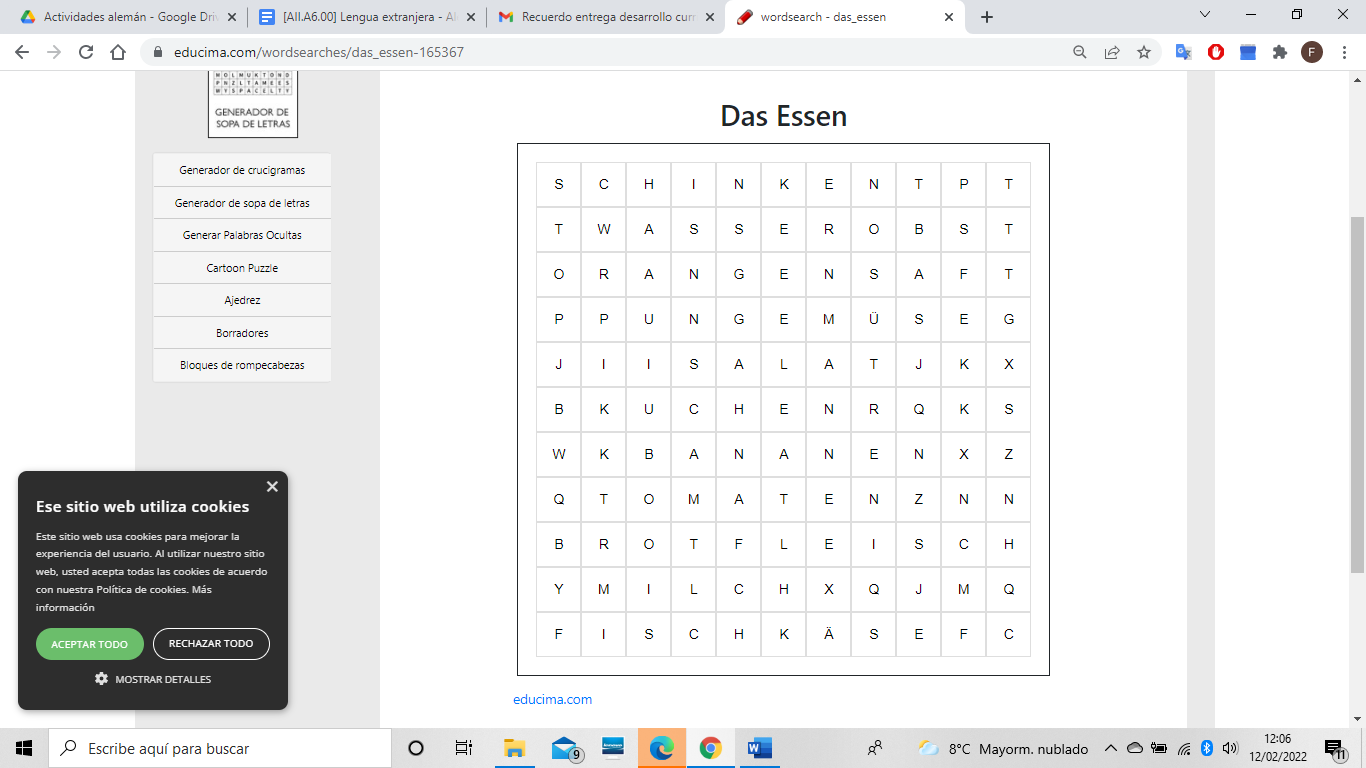 -Conocer y aprender a contestar la pregunta “Wasmagst du? – IchmagSalatundBananen.”Profundización:-Situación de interacción dirigida:El alumnado deberá preguntar a sus compañeros acerca de lo que les gusta e irá tachando en una plantilla todas las comidas que le vayan diciendo. El objetivo será conseguir tachar 6 comidas diferentes. 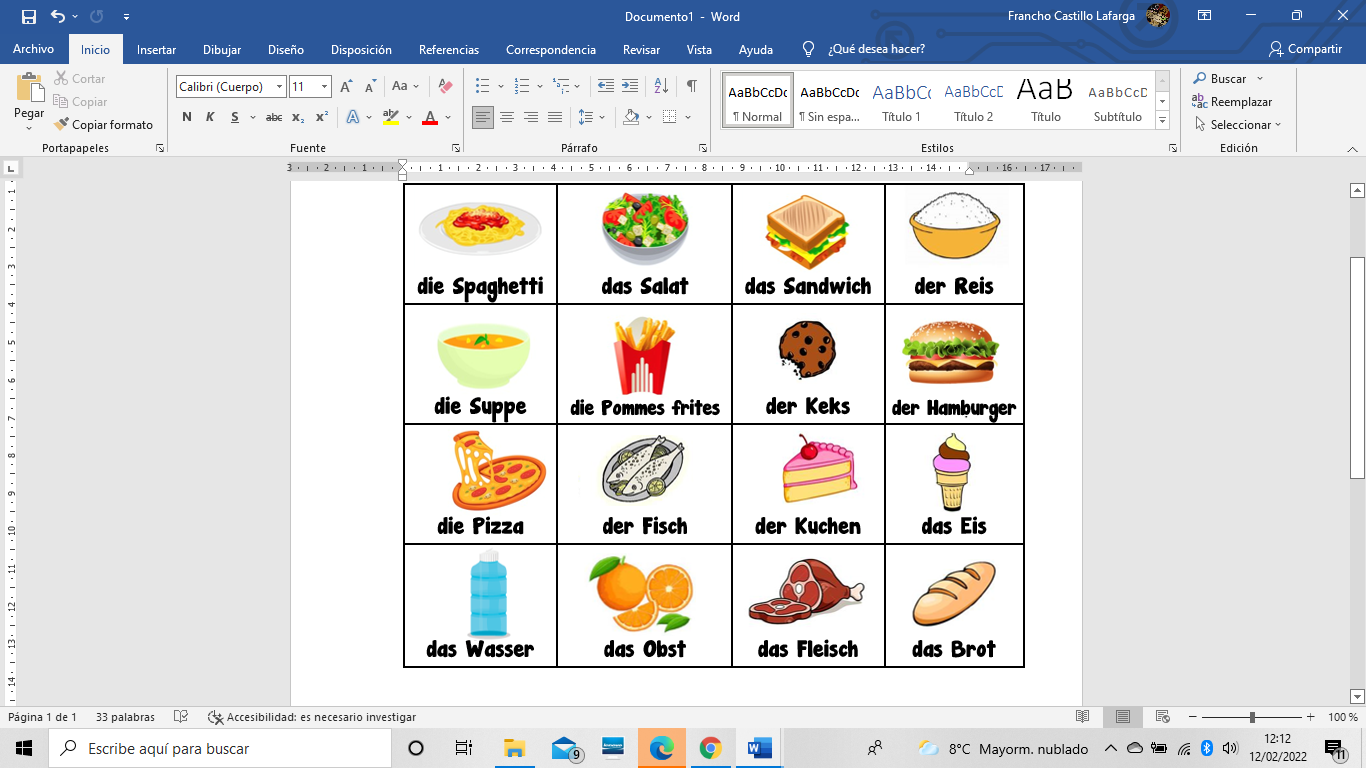 Se motivará y premiará (puntos en classdojo/ tabla de puntos o de logros) que el alumnado use la lengua extranjera para preguntarse y responderse.-Canción sobre los alimentos.Producto Final – RezeptComo tarea final, el alumnado completará con la ayuda de su familia y el profesorado una ficha breve y guionizada una receta saludable. Se pedirá que sean recetas muy sencillas y fáciles de realizar. La familia que lo desee podrá traer al centro el producto elaborado para que toda la clase lo pruebe.Evaluación: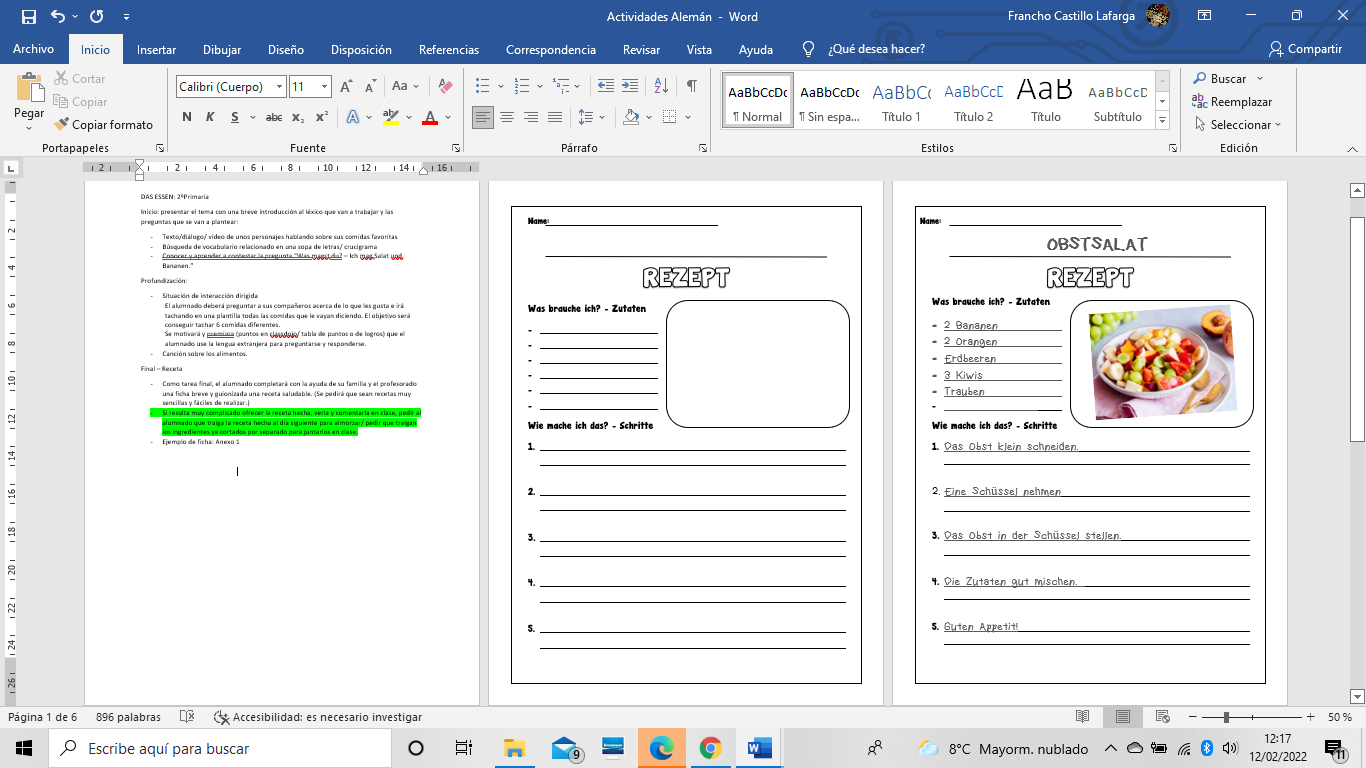 La autoevaluación y posterior evaluación por parte del profesorado se realizará a través de una rúbrica similar a la siguiente:SITUACIÓN DE APRENDIZAJE DIRIGIDA AL SEGUNDO CICLO DE EDUCACIÓN PRIMARIATítulo: Wirgehenins Restaurant. (Vamos al restaurante). La recreación de situaciones reales requiere de la utilización de recursos lingüísticos muy variados y supone un reto para el alumnado. Ofrecen la posibilidad de poner en práctica los conocimientos propios y de relacionarlos con el mundo que nos rodea. Objetivos que se persiguen con esta actividad:-Buscar información en canales dirigidos por el profesorado sobre los alimentos, reconociendo el sentido global y las ideas principales de un texto.-Comprender y expresar mensajes sencillos de forma oral identificando el tema tratado.-Participar de manera simple y comprensible en las conversaciones que requieren intercambio directo.-Producir textos sencillos que recojan las ideas principales procesando la información adquirida.Elementos curriculares que se desarrollan:Competencias claveCompetencia en comunicación lingüística, Competencia plurilingüe, Competencia personal, social y aprender a aprender, Competencia en conciencia y expresión culturales.Competencias específicas del área de Lengua Extranjera: AlemánCE.LEA.1.- Comprender el sentido general e información específica de textos tanto orales como escritos.CE.LEA.2.- Producir textos sencillos de manera estructurada con propósitos comunicativos.CE.LEA.3.- Interactuar con otras personas usando expresiones cotidianas y empleando recursos analógicos y digitales.CE.LEA.4.- Mediar en situaciones predecibles usando estrategias y conocimientos para procesar y transmitir información básica.CE.LEA.5.- Reconocer y usar repertorios lingüísticos personales entre distintas lenguas, reflexionando sobre su funcionamiento e identificando las estrategias y conocimientos propios.CE.LEA.6.- Apreciar y respetar la diversidad lingüística cultural y artística identificando y valorando las diferencias y semejanzas entre lenguas y culturas para aprender a gestionar situaciones interculturales. Saberes básicos: Comunicación, plurilingüismo, interculturalidad.Autoconfianza y reflexión sobre el aprendizaje. El error como parte integrante del proceso. Estrategias básicas para la comprensión y producción de textos. Iniciación a la mediación en situaciones comunicativas básicas, como pedir e intercambiar información sobre cuestiones cotidianas. Léxico elemental asociado al tema tratado, relacionando cantidades y números. Iniciar y terminar la comunicación, teniendo en cuenta patrones sonoros y rítmicos. Búsqueda guiada de información, para su posterior puesta en común y utilización para producciones personales. Estrategias y técnicas de compensación de las carencias comunicativas para responder a una necesidad elemental, a pesar de las limitaciones derivadas del nivel de competencia en la lengua extranjera y en las lenguas familiares. Comparación de las lenguas y variedades que conforman el repertorio lingüístico personal.Interés en la participación en intercambios comunicativos planificados, a través de diferentes medios, con estudiantes de la lengua extranjera.Aspectos socioculturales y sociolingüísticos elementales relativos a las costumbres, la vida cotidiana en los países de habla alemana.-Criterios de evaluaciónCE.LEA.1.1. Reconocer e interpretar el sentido global, así como palabras y frases previamente indicadas en textos orales, escritos y multimodales breves y sencillos sobre temas frecuentes y cotidianos de relevancia personal y próximos a su experiencia, así como de textos de ficción adecuados al nivel de desarrollo del alumnado, expresados de forma comprensible, clara y en lengua estándar a través de distintos soportes.CE.LEA.1.2. Seleccionar y aplicar de forma guiada estrategias adecuadas en situaciones comunicativas cotidianas y de relevancia para el alumnado para captar el sentido global y procesar informaciones explícitas en textos breves y sencillos sobre temas familiares.CE.LEA.2.1. Expresar oralmente frases cortas con información básica sobre asuntos cotidianos y de relevancia para el alumnado, utilizando de forma guiada recursos verbales y no verbales, prestando atención al ritmo, la acentuación y la entonación.CE.LEA.2.2. Redactar textos muy breves y sencillos, con adecuación a la situación comunicativa propuesta, a partir de modelos y a través de herramientas analógicas y digitales, usando estructuras y léxico elemental sobre asuntos cotidianos y de relevancia personal para el alumnado.CE.LEA.3.1. Participar en situaciones interactivas breves y sencillas sobre temas cotidianos, de relevancia personal y próximos a su experiencia, preparadas previamente, a través de diversos soportes, apoyándose en recursos tales como la repetición, el ritmo pausado o el lenguaje no verbal, y mostrando empatía y respeto por la cortesía lingüística y la etiqueta digital.CE.LEA.4.1. Interpretar y explicar textos, conceptos y comunicaciones breves y sencillas, de forma guiada, en situaciones en las que atender a la diversidad, mostrando empatía e interés por las y los interlocutores y por los problemas de entendimiento en su entorno más próximo, apoyándose en diversos recursos y soportes.CE.LEA.5.1. Comparar y contrastar las similitudes y diferencias entre distintas lenguas reflexionando, de forma guiada, sobre aspectos básicos de su funcionamiento.CE.LEA.6.3. Seleccionar y aplicar, de forma guiada, estrategias básicas para entender y apreciar los aspectos más relevantes de la diversidad lingüística, cultural y artística.Desarrollo de la situación de aprendizaje del segundo ciclo de Educación Primaria:Se comenzará la sesión con la rutina diaria, como de costumbre. Se escribirá la fecha en la pizarra, se hablará sobre el tiempo meteorológico y compartir alguna información de interés para el grupo.Esta situación de aprendizaje se presentará a lo largo de varias sesiones y actividades; y está estructurada en 3 bloques, un inicio a modo de introducción del tema; una profundización en el léxico y estructuras gramaticales que se van a utilizar; y un proyecto final motivador y de interés para los niños y niñas. Inicio: presentar el tema con una breve introducción al léxico que van a trabajar y las preguntas que se van a plantear:-Texto/diálogo/vídeo de unos personajes comiendo en un restaurante-Presentar el vocabulario que se va utilizar de forma frecuente a través de tarjetas con imágenes.-Reforzar el vocabulario a través de juegos online:- https://www.german-games.net/de/deutsch-themen - Essen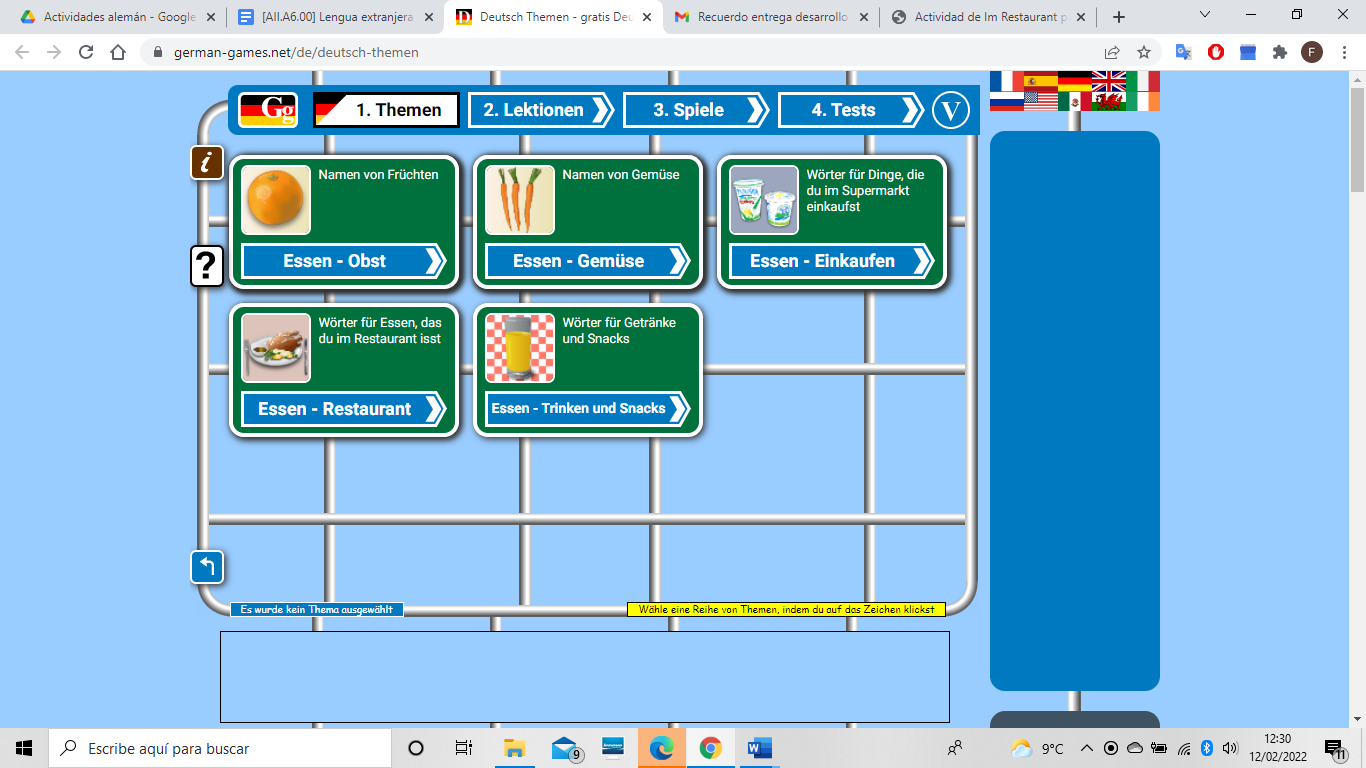 Conocer y aprender a contestar la pregunta “Wasmöchtest du/ möchtenSieessen? – IchmöchteFleischmitSalatundWasser” También se utilizarán otros sujetos para que el alumnado use la correcta conjugación verbal. - Se podrá hacer uso de otras fichas o recursos online a modo de refuerzo:https://es.liveworksheets.com/worksheets/de/Deutsch_als_Fremdsprache_(DaF)/Im_Restaurant/Im_Restaurant_vp1753581nuProfundización:-Reflexionar sobre Comida saludable/ no saludable-Juego tipo “Weristwer” con alimentos. Instrucciones:- Cada alumno o cada alumna dispondrán de una ficha con la tabla de alimentos y de 23 círculos de cartulina para marcar los alimentos descartados.- Los niños y niñas harán preguntas al “Kocher/in” (podrá ser el docente u otro alumno u otra alumna) que se puedan responder con “Ja oderNein”. Ejemplos: “Ist das gesund?”, “Ist das rosa?”, “Ist es einGetränk?”A través de esas preguntas el alumnado será capaz de descartar los alimentos hasta que solo queden unos pocos posibles, cuando podrán intentar adivinar de que alimento se trata.“Ist das die Suppe? – Ja, du hastgewonnen!”	Ficha para jugar a “Weristwer”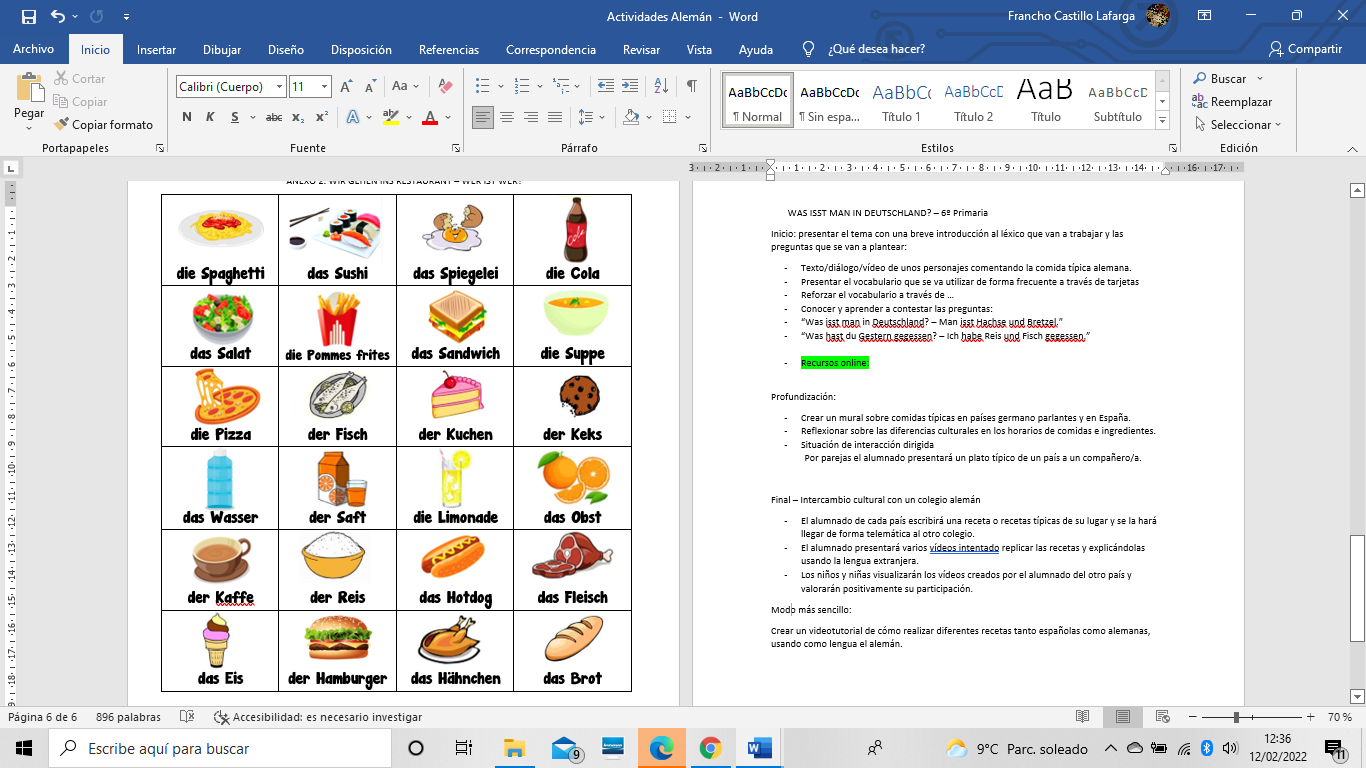 -Introducción de convenciones básicas de educación:- VielenDank/ Danke/ Bitte- EntschuldigenSie- “Wievielkostetdas?/Waskostet das? - Es kostet 3 Euro fünfzig”-Situación de interacción dirigidaPor parejas el alumnado interpretará los roles de camarero – cliente en un restaurante, preguntándose y respondiéndose lo que les gustaría tomar. Se motivará al alumnado a usar el alemán para comunicarse. Final – Dramatización-Como tarea final, el alumnado dramatizará en grupos de 4/5 una situación real en un restaurante, desempeñando los diferentes roles del lugar. (Camarero/a, cocinero/a, cliente, familia)-Motivar al alumnado a crear su propio diálogo escrito sobre la situación, para después interpretarlo frente a la clase.Evaluación La autoevaluación y posterior evaluación por parte del profesorado se realizará a través de una rúbrica similar a la siguiente:SITUACIÓN DE APRENDIZAJE DIRIGIDA AL TERCER CICLO DE EDUCACIÓN PRIMARIATítulo: Wasisstman in Deutschland? (¿Qué se come en Alemania?) Objetivos que se persiguen con esta actividad:-Buscar información sobre la alimentación en Alemania en canales dirigidos por el profesorado, reconociendo el sentido global y las ideas principales del texto.-Comprender y expresar mensajes sencillos de forma oral identificando el tema tratado.-Participar de manera simple y comprensible en las conversaciones que requieren intercambio directo.-Producir textos sencillos que recojan las ideas principales procesando la información adquirida.Elementos curriculares que se desarrollan:Competencias claveCompetencia en comunicación lingüística, Competencia plurilingüe, Competencia digital, Competencia personal, social y aprender a aprender, Competencia en conciencia y expresión culturales.Competencias específicas del área de Lengua Extranjera: AlemánCE.LEA.1.- Comprender el sentido general e información específica de textos tanto orales como escritos.CE.LEA.2.- Producir textos sencillos de manera estructurada con propósitos comunicativos.CE.LEA.3.- Interactuar con otras personas usando expresiones cotidianas y empleando recursos analógicos y digitales.CE.LEA.4.- Mediar en situaciones predecibles usando estrategias y conocimientos para procesar y transmitir información básica.CE.LEA.5.- Reconocer y usar repertorios lingüísticos personales entre distintas lenguas, reflexionando sobre su funcionamiento e identificando las estrategias y conocimientos propios.CE.LEA.6.- Apreciar y respetar la diversidad lingüística cultural y artística identificando y valorando las diferencias y semejanzas entre lenguas y culturas para aprender a gestionar situaciones interculturales. Saberes básicos: Comunicación, plurilingüismo, interculturalidad.Autoconfianza. El error como instrumento de mejora. Estrategias básicas para la comprensión, la planificación y la producción de textos orales, escritos y multimodales breves, sencillos y contextualizados. Funciones comunicativas básicas adecuadas al ámbito y al contexto. Modelos contextuales y géneros discursivos básicos en la comprensión, producción y coproducción de textos orales, escritos y multimodales. Léxico básico y de interés para el alumnado, relativo al tema de la alimentación en su país y los países de habla alemana. Ritmo, entonación, ortografía y significado. Búsqueda guiada de información, selección de la misma y procesamiento para un adecuado uso posterior. Estrategias y técnicas de compensación de las carencias comunicativas para responder eficazmente a una necesidad concreta, a pesar de las limitaciones derivadas del nivel de competencia en la lengua extranjera y en las lenguas familiares. Comparación elemental entre lenguas a partir de elementos de la lengua extranjera y otras lenguas: origen y parentescos. Herramientas para la autoevaluación y coevaluación. Patrones culturales básicos de uso frecuente propios de la lengua extranjera. Aspectos socioculturales y sociolingüísticos básicos y habituales relativos a las costumbres, la vida cotidiana y las relaciones interpersonales, convenciones sociales básicas de uso común, lenguaje no verbal, cortesía lingüística y etiqueta digital propias de países donde se habla la lengua extranjera.Criterios de evaluaciónCE.LEA.1.1. Reconocer, interpretar y analizar el sentido global, así como palabras y frases específicas de textos orales, escritos y multimodales breves y sencillos sobre temas frecuentes y cotidianos de relevancia personal y ámbitos próximos a su experiencia, así como de textos literarios adecuados al nivel de desarrollo del alumnado, expresados de forma comprensible, clara y en lengua estándar a través de distintos soportes.CE.LEA.1.2.  Seleccionar, organizar y aplicar de forma guiada estrategias y conocimientos adecuados en situaciones comunicativas cotidianas y de relevancia para el alumnado para captar el sentido global y procesar informaciones explícitas en textos diversos.CE.LEA.2.1. Expresar oralmente textos breves y sencillos, previamente preparados, sobre asuntos cotidianos y de relevancia para el alumnado, utilizando de forma guiada recursos verbales y no verbales, y usando formas y estructuras básicas y de uso frecuente propias de la lengua extranjera.CE.LEA.2.2. Organizar y redactar textos breves y sencillos, previamente preparados, con adecuación a la situación comunicativa propuesta, a través de herramientas analógicas y digitales, y usando estructuras y léxico básico de uso común sobre asuntos cotidianos y frecuentes, de relevancia personal para el alumnado y próximos a su experiencia.CE.LEA.3.1.  Planificar y participar en situaciones interactivas breves y sencillas sobre temas cotidianos, de relevancia personal y próximos a su experiencia, a través de diversos soportes, apoyándose en recursos tales como la repetición, el ritmo pausado o el lenguaje no verbal, y mostrando empatía y respeto por la cortesía lingüística y la etiqueta digital, así como por las diferentes necesidades, ideas y motivaciones de las y los interlocutores.CE.LEA.4.1.  Inferir y explicar textos, conceptos y comunicaciones breves y sencillas, de forma guiada, en situaciones en las que atender a la diversidad, mostrando respeto y empatía por las y los interlocutores y por las lenguas empleadas, e interés por participar en la solución de problemas de intercomprensión y de entendimiento en su entorno próximo, apoyándose en diversos recursos y soportes.CE.LEA.5.1. Comparar y contrastar las similitudes y diferencias entre distintas lenguas reflexionando de manera progresivamente autónoma sobre aspectos básicos de su funcionamiento.CE.LEA.6.3. Seleccionar y aplicar, de forma guiada, estrategias básicas para entender y apreciar la diversidad lingüística, cultural y artística.Desarrollo de la situación de aprendizaje del tercer ciclo de Educación Primaria:Se comenzará la sesión con la rutina diaria, como de costumbre. Se escribirá la fecha en la pizarra, se hablará sobre el tiempo meteorológico y se preguntará qué han comido para desayunar, comer o cenar, ¿“Washast du gesterngegessen? - IchhabeFischundSalatgegessen.”Esta situación de aprendizaje se presentará a lo largo de varias sesiones y actividades; y está estructurada en 3 bloques, un inicio a modo de introducción del tema; una profundización en el léxico y estructuras gramaticales que se van a utilizar; y un proyecto final motivador y de interés para los niños y niñas. Inicio: presentar el tema con una breve introducción al léxico que van a trabajar y las preguntas que se van a plantear:-Texto/diálogo/vídeo de unos personajes comentando la comida típica alemana.-Presentar el vocabulario que se va utilizar de forma frecuente a través de tarjetas-Reforzar el vocabulario a través de la escritura del léxico en un crucigrama: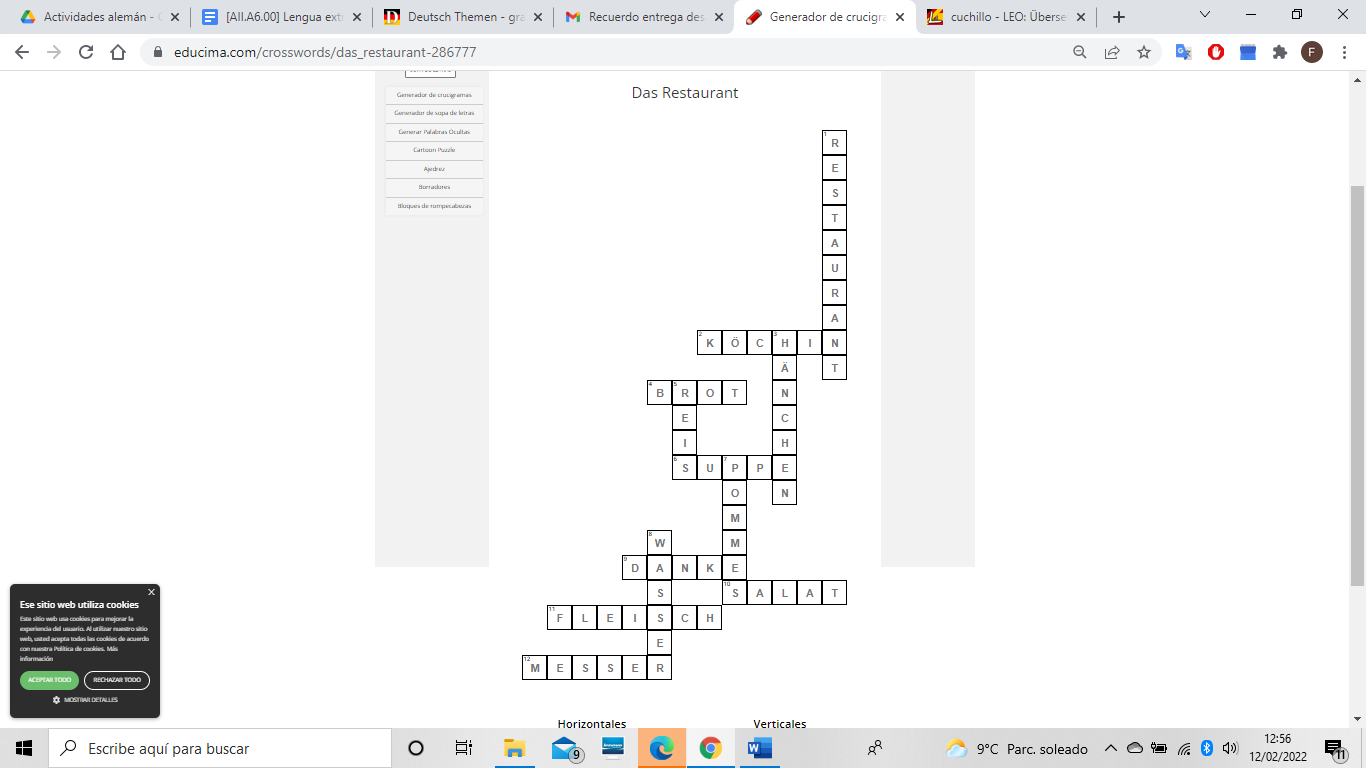 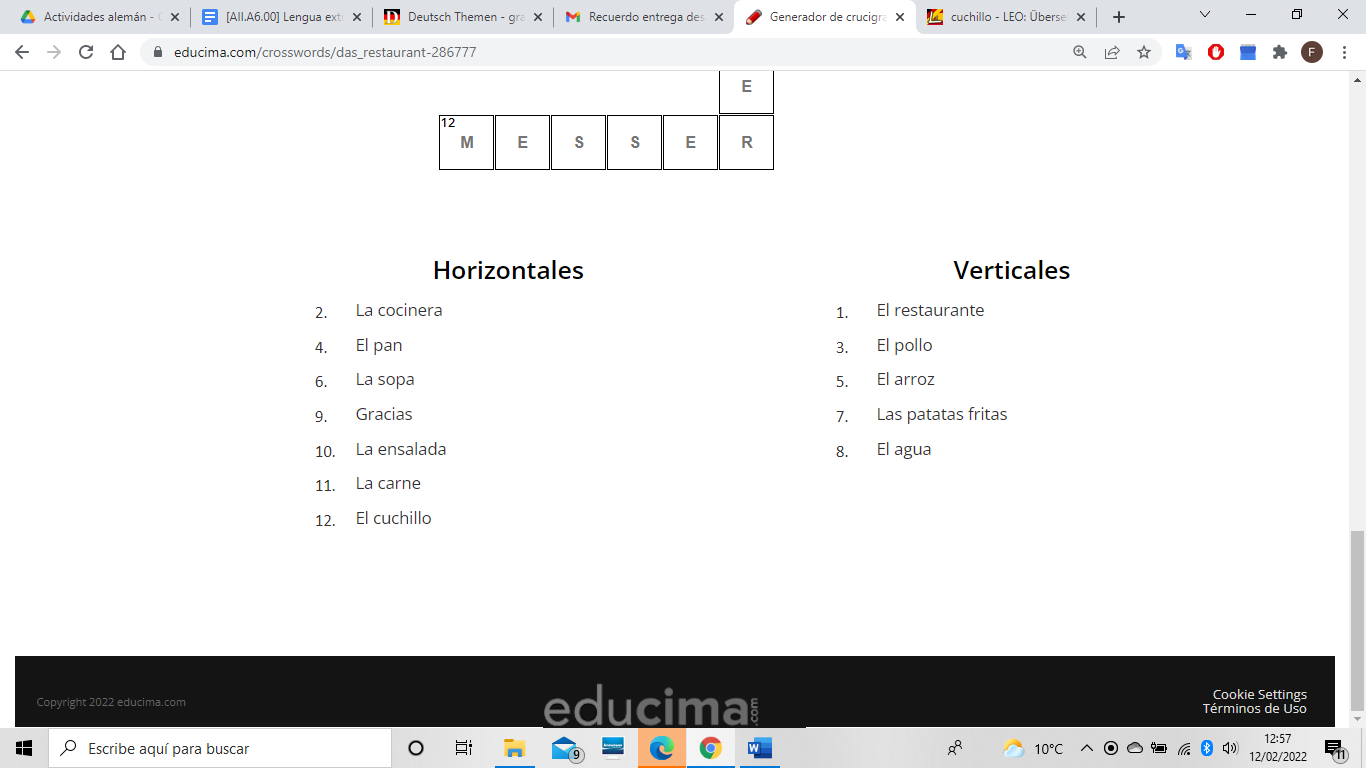 -Conocer y aprender a contestar las preguntas:-“Wasisstman in Deutschland? – ManisstHachseundBretzel.”-“Washast du Gesterngegessen? – Ichhabe Reis undFischgegessen.”	-Otros recursos online a modo de refuerzo:  https://www.german-games.net/de/deutsch-themen - EssenEvaluaciónLa autoevaluación y posterior evaluación por parte del profesorado se realizará a través de una rúbrica similar a la siguiente:V. ReferenciasAlba Pastor,C.: Diseño universal para el aprendizaje: Educación para todos y prácticas de enseñanza inclusivas, Ediciones Morata.Bussmann H.: Lexikon der Sprachwissenschaft, Alfred KrönerVerlag. Ellis, R.: Task-basedlanguagelearning and teaching. Oxford UniversityPress, 2003.Hering, A.; Matussek M.; Permann-Baume, M.: emÜbungsgrammatik, HueberVerlag. Reimann, M.: Grundstufen-Grammatik fürDeutschalsFremdsprache, HueberVerlag. Swerlowa, O.: Hallo Anna neu 1, 2 und 3, Klett.Swerlowa, O.: Die Deutschprofis, Klett.CE.LEA.1CE.LEA.1CE.LEA.1Comprender el sentido general e información específica y predecible de textos breves y sencillos, expresados de forma clara y en la lengua estándar, haciendo uso de diversas estrategias y recurriendo, cuando sea necesario, al uso de distintos tipos de apoyo, para desarrollar el repertorio lingüístico y para responder a necesidades comunicativas cotidianas.Comprender el sentido general e información específica y predecible de textos breves y sencillos, expresados de forma clara y en la lengua estándar, haciendo uso de diversas estrategias y recurriendo, cuando sea necesario, al uso de distintos tipos de apoyo, para desarrollar el repertorio lingüístico y para responder a necesidades comunicativas cotidianas.Comprender el sentido general e información específica y predecible de textos breves y sencillos, expresados de forma clara y en la lengua estándar, haciendo uso de diversas estrategias y recurriendo, cuando sea necesario, al uso de distintos tipos de apoyo, para desarrollar el repertorio lingüístico y para responder a necesidades comunicativas cotidianas.El desarrollo de la comprensión de textos orales, escritos y multimodales es esencial en la competencia comunicativa del alumnado. A medida que esta se desarrolla, el alumnado necesitará realizar menor esfuerzo para comprender, pudiendo llegar a inferir significados del contexto al término de la etapa. En los primeros cursos se iniciará trabajando la palabra y expresiones sencillas en textos breves para pasar posteriormente a trabajar con textos de mayor extensión y complejidad. En segundo ciclo, el alumnado podrá apoyarse en mayor medida en sus conocimientos previos y será capaz de identificar el tema y sentido global del texto para comprender en tercer ciclo informaciones más específicas.  Se partirá de textos breves y con temas cercanos a los intereses del alumnado incrementando su complejidad de manera progresiva. Se guiará al alumnado en el uso de estrategias elementales de comprensión de lenguaje verbal y no verbal para satisfacer diferentes propósitos comunicativos haciendo uso de diferentes recursos analógicos y digitales. El desarrollo de la comprensión oral, escrita y multimodal será necesario para construir comunidades de aprendizaje y aprender de manera colaborativa. El desarrollo de la comprensión de textos orales, escritos y multimodales es esencial en la competencia comunicativa del alumnado. A medida que esta se desarrolla, el alumnado necesitará realizar menor esfuerzo para comprender, pudiendo llegar a inferir significados del contexto al término de la etapa. En los primeros cursos se iniciará trabajando la palabra y expresiones sencillas en textos breves para pasar posteriormente a trabajar con textos de mayor extensión y complejidad. En segundo ciclo, el alumnado podrá apoyarse en mayor medida en sus conocimientos previos y será capaz de identificar el tema y sentido global del texto para comprender en tercer ciclo informaciones más específicas.  Se partirá de textos breves y con temas cercanos a los intereses del alumnado incrementando su complejidad de manera progresiva. Se guiará al alumnado en el uso de estrategias elementales de comprensión de lenguaje verbal y no verbal para satisfacer diferentes propósitos comunicativos haciendo uso de diferentes recursos analógicos y digitales. El desarrollo de la comprensión oral, escrita y multimodal será necesario para construir comunidades de aprendizaje y aprender de manera colaborativa. El desarrollo de la comprensión de textos orales, escritos y multimodales es esencial en la competencia comunicativa del alumnado. A medida que esta se desarrolla, el alumnado necesitará realizar menor esfuerzo para comprender, pudiendo llegar a inferir significados del contexto al término de la etapa. En los primeros cursos se iniciará trabajando la palabra y expresiones sencillas en textos breves para pasar posteriormente a trabajar con textos de mayor extensión y complejidad. En segundo ciclo, el alumnado podrá apoyarse en mayor medida en sus conocimientos previos y será capaz de identificar el tema y sentido global del texto para comprender en tercer ciclo informaciones más específicas.  Se partirá de textos breves y con temas cercanos a los intereses del alumnado incrementando su complejidad de manera progresiva. Se guiará al alumnado en el uso de estrategias elementales de comprensión de lenguaje verbal y no verbal para satisfacer diferentes propósitos comunicativos haciendo uso de diferentes recursos analógicos y digitales. El desarrollo de la comprensión oral, escrita y multimodal será necesario para construir comunidades de aprendizaje y aprender de manera colaborativa. Primer Ciclo(introducir cambios o extensiones de forma justificada)Segundo Ciclo(introducir cambios o extensiones de forma justificada)Tercer ciclo(introducir cambios o extensiones de forma justificada)1.1. Reconocer e interpretar palabras y expresiones habituales en textos orales, escritos y multimodales breves y sencillos sobre temas frecuentes y cotidianos de relevancia personal y próximos a su experiencia, expresados de forma comprensible, clara, sencilla y directa, y en lengua estándar.1.2. Seleccionar y aplicar de forma guiada estrategias elementales en situaciones comunicativas cotidianas y de relevancia para el alumnado con el fin de captar la idea global e identificar elementos específicos con ayuda de elementos lingüísticos y no lingüísticos del contexto y el cotexto.1.1. Reconocer e interpretar el sentido global, así como palabras y frases previamente indicadas en textos orales, escritos y multimodales breves y sencillos sobre temas frecuentes y cotidianos de relevancia personal y próximos a su experiencia, así como de textos de ficción adecuados al nivel de desarrollo del alumnado, expresados de forma comprensible, clara y en lengua estándar a través de distintos soportes.1.2. Seleccionar y aplicar de forma guiada estrategias adecuadas en situaciones comunicativas cotidianas y de relevancia para el alumnado para captar el sentido global y procesar informaciones explícitas en textos breves y sencillos sobre temas familiares.1.1. Reconocer, interpretar y analizar el sentido global, así como palabras y frases específicas de textos orales, escritos y multimodales breves y sencillos sobre temas frecuentes y cotidianos de relevancia personal y ámbitos próximos a su experiencia, así como de textos literarios adecuados al nivel de desarrollo del alumnado, expresados de forma comprensible, clara y en lengua estándar a través de distintos soportes.1.2. Seleccionar, organizar y aplicar de forma guiada estrategias y conocimientos adecuados en situaciones comunicativas cotidianas y de relevancia para el alumnado para captar el sentido global y procesar informaciones explícitas en textos diversos.CE.LEA.2CE.LEA.2CE.LEA.2Producir textos sencillos de manera comprensible y estructurada, mediante el empleo de estrategias como la planificación o la compensación, para expresar mensajes breves relacionados con necesidades inmediatas y responder a propósitos comunicativos cotidianos.Producir textos sencillos de manera comprensible y estructurada, mediante el empleo de estrategias como la planificación o la compensación, para expresar mensajes breves relacionados con necesidades inmediatas y responder a propósitos comunicativos cotidianos.Producir textos sencillos de manera comprensible y estructurada, mediante el empleo de estrategias como la planificación o la compensación, para expresar mensajes breves relacionados con necesidades inmediatas y responder a propósitos comunicativos cotidianos.La adquisición de la producción resulta complementaria a la comprensión y tendrá lugar simultáneamente. En cuanto a producción de textos, se partirá de estructuras gramaticales y sintácticas sencillas avanzando progresivamente hacia estructuras de mayor complejidad. Especialmente en el primer ciclo se facilitarán modelos que sirvan de andamiaje de los diferentes tipos de textos orales, escritos y multimodales. Así mismo debe hacerse explícita la finalidad comunicativa perseguida. Se trabajarán temas cercanos al alumnado adecuando los textos en su extensión. Se utilizarán estrategias de planificación (uso de guías para producir diferentes tipos de textos, establecer el objetivo comunicativo de la tarea, utilizar borradores, hacer lluvia de ideas …) y se introducirá el uso de herramientas analógicas y digitales como apoyo. En segundo ciclo, a medida que el alumnado adquiere mayor destreza, se avanzará en la creación de textos con menos apoyo adecuándose a finalidades establecidas de antemano e introduciendo estructuras y léxico de mayor complejidad. En el tercer ciclo, el alumnado será capaz tanto de producir como de organizar sus producciones adecuándose a las intenciones comunicativas, las características contextuales y la tipología textual.La adquisición de la producción resulta complementaria a la comprensión y tendrá lugar simultáneamente. En cuanto a producción de textos, se partirá de estructuras gramaticales y sintácticas sencillas avanzando progresivamente hacia estructuras de mayor complejidad. Especialmente en el primer ciclo se facilitarán modelos que sirvan de andamiaje de los diferentes tipos de textos orales, escritos y multimodales. Así mismo debe hacerse explícita la finalidad comunicativa perseguida. Se trabajarán temas cercanos al alumnado adecuando los textos en su extensión. Se utilizarán estrategias de planificación (uso de guías para producir diferentes tipos de textos, establecer el objetivo comunicativo de la tarea, utilizar borradores, hacer lluvia de ideas …) y se introducirá el uso de herramientas analógicas y digitales como apoyo. En segundo ciclo, a medida que el alumnado adquiere mayor destreza, se avanzará en la creación de textos con menos apoyo adecuándose a finalidades establecidas de antemano e introduciendo estructuras y léxico de mayor complejidad. En el tercer ciclo, el alumnado será capaz tanto de producir como de organizar sus producciones adecuándose a las intenciones comunicativas, las características contextuales y la tipología textual.La adquisición de la producción resulta complementaria a la comprensión y tendrá lugar simultáneamente. En cuanto a producción de textos, se partirá de estructuras gramaticales y sintácticas sencillas avanzando progresivamente hacia estructuras de mayor complejidad. Especialmente en el primer ciclo se facilitarán modelos que sirvan de andamiaje de los diferentes tipos de textos orales, escritos y multimodales. Así mismo debe hacerse explícita la finalidad comunicativa perseguida. Se trabajarán temas cercanos al alumnado adecuando los textos en su extensión. Se utilizarán estrategias de planificación (uso de guías para producir diferentes tipos de textos, establecer el objetivo comunicativo de la tarea, utilizar borradores, hacer lluvia de ideas …) y se introducirá el uso de herramientas analógicas y digitales como apoyo. En segundo ciclo, a medida que el alumnado adquiere mayor destreza, se avanzará en la creación de textos con menos apoyo adecuándose a finalidades establecidas de antemano e introduciendo estructuras y léxico de mayor complejidad. En el tercer ciclo, el alumnado será capaz tanto de producir como de organizar sus producciones adecuándose a las intenciones comunicativas, las características contextuales y la tipología textual.Primer Ciclo(introducir cambios o extensiones de forma justificada)Segundo Ciclo(introducir cambios o extensiones de forma justificada)Tercer ciclo(introducir cambios o extensiones de forma justificada)2.1. Expresar oralmente frases cortas y sencillas con información básica sobre asuntos cotidianos y de relevancia para el alumnado, utilizando de forma guiada recursos verbales y no verbales, recurriendo a modelos y estructuras previamente presentados y prestando atención al ritmo, la acentuación y la entonación.2.2. Escribir palabras, expresiones conocidas y frases a partir de modelos y con una finalidad específica, a través de herramientas analógicas y digitales, usando léxico y estructuras elementales sobre asuntos cotidianos y de relevancia personal para el alumnado.2.3. Seleccionar y aplicar de forma guiada estrategias básicas para producir mensajes breves y sencillos adecuados a las intenciones comunicativas usando, con ayuda, recursos y apoyos físicos o digitales en función de las necesidades de cada momento.2.1. Expresar oralmente frases cortas con información básica sobre asuntos cotidianos y de relevancia para el alumnado, utilizando de forma guiada recursos verbales y no verbales, prestando atención al ritmo, la acentuación y la entonación.2.2. Redactar textos muy breves y sencillos, con adecuación a la situación comunicativa propuesta, a partir de modelos y a través de herramientas analógicas y digitales, usando estructuras y léxico elemental sobre asuntos cotidianos y de relevancia personal para el alumnado.2.3. Seleccionar y aplicar de forma guiada estrategias para producir mensajes breves y sencillos adecuados a las intenciones comunicativas usando, con ayuda, recursos y apoyos físicos o digitales en función de las necesidades de cada momento.2.1. Expresar oralmente textos breves y sencillos, previamente preparados, sobre asuntos cotidianos y de relevancia para el alumnado, utilizando de forma guiada recursos verbales y no verbales, y usando formas y estructuras básicas y de uso frecuente propias de la lengua extranjera.2.2. Organizar y redactar textos breves y sencillos, previamente preparados, con adecuación a la situación comunicativa propuesta, a través de herramientas analógicas y digitales, y usando estructuras y léxico básico de uso común sobre asuntos cotidianos y frecuentes, de relevancia personal para el alumnado y próximos a su experiencia.2.3. Seleccionar, organizar y aplicar de forma guiada conocimientos y estrategias para preparar y producir textos adecuados a las intenciones comunicativas, las características contextuales y la tipología textual, usando, con ayuda, recursos físicos o digitales en función de la tarea y las necesidades de cada momento.CE.LEA.3CE.LEA.3CE.LEA.3Interactuar con otras personas usando expresiones cotidianas, recurriendo a estrategias de cooperación y empleando recursos analógicos y digitales, para responder a necesidades inmediatas de su interés en intercambios comunicativos respetuosos con las normas de cortesía.Interactuar con otras personas usando expresiones cotidianas, recurriendo a estrategias de cooperación y empleando recursos analógicos y digitales, para responder a necesidades inmediatas de su interés en intercambios comunicativos respetuosos con las normas de cortesía.Interactuar con otras personas usando expresiones cotidianas, recurriendo a estrategias de cooperación y empleando recursos analógicos y digitales, para responder a necesidades inmediatas de su interés en intercambios comunicativos respetuosos con las normas de cortesía.La interacción es el objetivo final de la combinación de todas las competencias específicas. En este contexto de comunicación y relaciones, el alumnado aprenderá a usar el lenguaje con un propósito comunicativo mediante el que satisfacer necesidades, mostrando empatía y respeto hacia sus interlocutores. En el primer ciclo las interacciones serán predominantemente orales, guiadas y asistidas. Será necesario apoyarse en recursos verbales y no verbales para transmitir y recibir mensajes. De este modo el alumnado aprenderá a participar en situaciones comunicativas básicas del aula en su día a día. En el segundo ciclo, el alumnado será más autónomo y podrá participar en situaciones de mayor complejidad preparadas previamente, seleccionando estrategias y teniendo en cuenta el contexto y normas de cortesía elementales. En tercer ciclo, el alumnado será capaz de seleccionar y aplicar estrategias en situaciones interactivas ajustando su participación atendiendo al contexto comunicativo.La interacción es el objetivo final de la combinación de todas las competencias específicas. En este contexto de comunicación y relaciones, el alumnado aprenderá a usar el lenguaje con un propósito comunicativo mediante el que satisfacer necesidades, mostrando empatía y respeto hacia sus interlocutores. En el primer ciclo las interacciones serán predominantemente orales, guiadas y asistidas. Será necesario apoyarse en recursos verbales y no verbales para transmitir y recibir mensajes. De este modo el alumnado aprenderá a participar en situaciones comunicativas básicas del aula en su día a día. En el segundo ciclo, el alumnado será más autónomo y podrá participar en situaciones de mayor complejidad preparadas previamente, seleccionando estrategias y teniendo en cuenta el contexto y normas de cortesía elementales. En tercer ciclo, el alumnado será capaz de seleccionar y aplicar estrategias en situaciones interactivas ajustando su participación atendiendo al contexto comunicativo.La interacción es el objetivo final de la combinación de todas las competencias específicas. En este contexto de comunicación y relaciones, el alumnado aprenderá a usar el lenguaje con un propósito comunicativo mediante el que satisfacer necesidades, mostrando empatía y respeto hacia sus interlocutores. En el primer ciclo las interacciones serán predominantemente orales, guiadas y asistidas. Será necesario apoyarse en recursos verbales y no verbales para transmitir y recibir mensajes. De este modo el alumnado aprenderá a participar en situaciones comunicativas básicas del aula en su día a día. En el segundo ciclo, el alumnado será más autónomo y podrá participar en situaciones de mayor complejidad preparadas previamente, seleccionando estrategias y teniendo en cuenta el contexto y normas de cortesía elementales. En tercer ciclo, el alumnado será capaz de seleccionar y aplicar estrategias en situaciones interactivas ajustando su participación atendiendo al contexto comunicativo.Primer Ciclo(introducir cambios o extensiones de forma justificada)Segundo Ciclo(introducir cambios o extensiones de forma justificada)Tercer ciclo(introducir cambios o extensiones de forma justificada)3.1. Participar, de forma guiada, en situaciones interactivas elementales sobre temas cotidianos, preparadas previamente, a través de diversos soportes, apoyándose en recursos tales como la repetición, el ritmo pausado o el lenguaje no verbal, y mostrando empatía.3.2. Seleccionar y utilizar, de forma guiada y en entornos próximos, estrategias elementales para saludar, despedirse y presentarse; expresar mensajes sencillos y breves; y formular y contestar preguntas básicas para la comunicación.3.1. Participar en situaciones interactivas breves y sencillas sobre temas cotidianos, de relevancia personal y próximos a su experiencia, preparadas previamente, a través de diversos soportes, apoyándose en recursos tales como la repetición, el ritmo pausado o el lenguaje no verbal, y mostrando empatía y respeto por la cortesía lingüística y la etiqueta digital.3.2. Seleccionar y utilizar, de forma guiada y en situaciones cotidianas, estrategias elementales para saludar, despedirse y presentarse; expresar mensajes breves; y formular y contestar preguntas sencillas.3.1. Planificar y participar en situaciones interactivas breves y sencillas sobre temas cotidianos, de relevancia personal y próximos a su experiencia, a través de diversos soportes, apoyándose en recursos tales como la repetición, el ritmo pausado o el lenguaje no verbal, y mostrando empatía y respeto por la cortesía lingüística y la etiqueta digital, así como por las diferentes necesidades, ideas y motivaciones de las y los interlocutores.3.2. Seleccionar, organizar y utilizar, de forma guiada y en situaciones cotidianas, estrategias elementales para saludar, despedirse y presentarse; formular y contestar preguntas sencillas; expresar mensajes, e iniciar y terminar la comunicación.CE.LEA.4CE.LEA.4CE.LEA.4Mediar en situaciones predecibles, usando estrategias y conocimientos para procesar y transmitir información básica y sencilla, con el fin de facilitar la comunicación.Mediar en situaciones predecibles, usando estrategias y conocimientos para procesar y transmitir información básica y sencilla, con el fin de facilitar la comunicación.Mediar en situaciones predecibles, usando estrategias y conocimientos para procesar y transmitir información básica y sencilla, con el fin de facilitar la comunicación.En la mediación el alumnado es el encargado de ayudar a comprender y expresar mensajes de manera más sencilla para facilitar la comunicación y resolver problemas comunicativos entre personas. A lo largo de los primeros cursos de Primaria la mediación será bastante básica, ya que las competencias comunicativas del alumnado son muy elementales y se hará uso de recursos no lingüísticos; progresivamente el alumnado será capaz de interpretar y explicar información básica de comunicaciones y textos sencillos, de forma guiada y aplicando las destrezas comunicativas adquiridas en su lengua materna.  Se tendrá en cuenta la capacidad empática y el interés que muestra por sus interlocutores, así como la capacidad para seleccionar estrategias elementales que faciliten la comprensión. En tercer ciclo, además, se valorará la intención de colaboración entre los interlocutores para una mejor comunicación y comprensión de textos sencillos, así como su interés por la resolución de problemas derivados de situaciones comunicativas mostrando una actitud empática y de respeto. En la mediación el alumnado es el encargado de ayudar a comprender y expresar mensajes de manera más sencilla para facilitar la comunicación y resolver problemas comunicativos entre personas. A lo largo de los primeros cursos de Primaria la mediación será bastante básica, ya que las competencias comunicativas del alumnado son muy elementales y se hará uso de recursos no lingüísticos; progresivamente el alumnado será capaz de interpretar y explicar información básica de comunicaciones y textos sencillos, de forma guiada y aplicando las destrezas comunicativas adquiridas en su lengua materna.  Se tendrá en cuenta la capacidad empática y el interés que muestra por sus interlocutores, así como la capacidad para seleccionar estrategias elementales que faciliten la comprensión. En tercer ciclo, además, se valorará la intención de colaboración entre los interlocutores para una mejor comunicación y comprensión de textos sencillos, así como su interés por la resolución de problemas derivados de situaciones comunicativas mostrando una actitud empática y de respeto. En la mediación el alumnado es el encargado de ayudar a comprender y expresar mensajes de manera más sencilla para facilitar la comunicación y resolver problemas comunicativos entre personas. A lo largo de los primeros cursos de Primaria la mediación será bastante básica, ya que las competencias comunicativas del alumnado son muy elementales y se hará uso de recursos no lingüísticos; progresivamente el alumnado será capaz de interpretar y explicar información básica de comunicaciones y textos sencillos, de forma guiada y aplicando las destrezas comunicativas adquiridas en su lengua materna.  Se tendrá en cuenta la capacidad empática y el interés que muestra por sus interlocutores, así como la capacidad para seleccionar estrategias elementales que faciliten la comprensión. En tercer ciclo, además, se valorará la intención de colaboración entre los interlocutores para una mejor comunicación y comprensión de textos sencillos, así como su interés por la resolución de problemas derivados de situaciones comunicativas mostrando una actitud empática y de respeto. Primer Ciclo(introducir cambios o extensiones de forma justificada)Segundo Ciclo(introducir cambios o extensiones de forma justificada)Tercer ciclo(introducir cambios o extensiones de forma justificada)4.1. Interpretar y explicar, de forma guiada, información básica de conceptos, comunicaciones y textos breves y sencillos en situaciones en las que atender a la diversidad, mostrando empatía e interés por las interlocutores y los interlocutores y por los problemas de entendimiento en su entorno inmediato, apoyándose en diversos recursos y soportes.4.1. Interpretar y explicar textos, conceptos y comunicaciones breves y sencillas, de forma guiada, en situaciones en las que atender a la diversidad, mostrando empatía e interés por las interlocutores y los interlocutores y por los problemas de entendimiento en su entorno más próximo, apoyándose en diversos recursos y soportes.4.2. Seleccionar y aplicar, de forma guiada, estrategias elementales que ayuden a crear puentes y faciliten la comprensión y producción de información y la comunicación, usando, con ayuda, recursos y apoyos físicos o digitales en función de las necesidades de cada momento.4.1. Inferir y explicar textos, conceptos y comunicaciones breves y sencillas, de forma guiada, en situaciones en las que atender a la diversidad, mostrando respeto y empatía por las interlocutores y los interlocutores y por las lenguas empleadas, e interés por participar en la solución de problemas de intercomprensión y de entendimiento en su entorno próximo, apoyándose en diversos recursos y soportes.4.2. Seleccionar y aplicar, de forma guiada, estrategias básicas que ayuden a crear puentes y faciliten la comprensión y producción de información y la comunicación, adecuadas a las intenciones comunicativas, usando, con ayuda, recursos y apoyos físicos o digitales en función de las necesidades de cada momento.CE.LEA.5CE.LEA.5CE.LEA.5Reconocer y usar los repertorios lingüísticos personales entre distintas lenguas, reflexionando sobre su funcionamiento e identificando las estrategias y conocimientos propios, para mejorar la respuesta a necesidades comunicativas concretas en situaciones conocidas.Reconocer y usar los repertorios lingüísticos personales entre distintas lenguas, reflexionando sobre su funcionamiento e identificando las estrategias y conocimientos propios, para mejorar la respuesta a necesidades comunicativas concretas en situaciones conocidas.Reconocer y usar los repertorios lingüísticos personales entre distintas lenguas, reflexionando sobre su funcionamiento e identificando las estrategias y conocimientos propios, para mejorar la respuesta a necesidades comunicativas concretas en situaciones conocidas.Las experiencias del alumnado con las lenguas que conoce sirven de base para la ampliación y mejora del aprendizaje de lenguas nuevas y lo ayudan a enriquecer su repertorio lingüístico plurilingüe. En la etapa de Educación Primaria, el alumnado se inicia en la reflexión sobre las lenguas y empieza a establecer relaciones entre ellas, analizando semejanzas y diferencias. En el primer ciclo se espera que el alumnado comience a establecer relaciones entre las lenguas que conforman su repertorio lingüístico, de forma guiada con apoyo de otros participantes y recursos analógicos y digitales, contrastando similitudes y diferencias muy evidentes. En el segundo ciclo, siguiendo la progresión de la etapa de Primaria, el alumnado utilizará y diferenciará de forma guiada conocimientos y estrategias de mejora de su capacidad de comunicar y aprender la lengua extranjera y registrará y aplicará de manera guiada, los progresos y dificultades de aprendizaje de la lengua extranjera haciendo uso de autoevaluación y coevaluación.En tercer ciclo se seguirán desarrollando las habilidades adquiridas en los ciclos previos, buscando una mayor autonomía del alumnado. Las experiencias del alumnado con las lenguas que conoce sirven de base para la ampliación y mejora del aprendizaje de lenguas nuevas y lo ayudan a enriquecer su repertorio lingüístico plurilingüe. En la etapa de Educación Primaria, el alumnado se inicia en la reflexión sobre las lenguas y empieza a establecer relaciones entre ellas, analizando semejanzas y diferencias. En el primer ciclo se espera que el alumnado comience a establecer relaciones entre las lenguas que conforman su repertorio lingüístico, de forma guiada con apoyo de otros participantes y recursos analógicos y digitales, contrastando similitudes y diferencias muy evidentes. En el segundo ciclo, siguiendo la progresión de la etapa de Primaria, el alumnado utilizará y diferenciará de forma guiada conocimientos y estrategias de mejora de su capacidad de comunicar y aprender la lengua extranjera y registrará y aplicará de manera guiada, los progresos y dificultades de aprendizaje de la lengua extranjera haciendo uso de autoevaluación y coevaluación.En tercer ciclo se seguirán desarrollando las habilidades adquiridas en los ciclos previos, buscando una mayor autonomía del alumnado. Las experiencias del alumnado con las lenguas que conoce sirven de base para la ampliación y mejora del aprendizaje de lenguas nuevas y lo ayudan a enriquecer su repertorio lingüístico plurilingüe. En la etapa de Educación Primaria, el alumnado se inicia en la reflexión sobre las lenguas y empieza a establecer relaciones entre ellas, analizando semejanzas y diferencias. En el primer ciclo se espera que el alumnado comience a establecer relaciones entre las lenguas que conforman su repertorio lingüístico, de forma guiada con apoyo de otros participantes y recursos analógicos y digitales, contrastando similitudes y diferencias muy evidentes. En el segundo ciclo, siguiendo la progresión de la etapa de Primaria, el alumnado utilizará y diferenciará de forma guiada conocimientos y estrategias de mejora de su capacidad de comunicar y aprender la lengua extranjera y registrará y aplicará de manera guiada, los progresos y dificultades de aprendizaje de la lengua extranjera haciendo uso de autoevaluación y coevaluación.En tercer ciclo se seguirán desarrollando las habilidades adquiridas en los ciclos previos, buscando una mayor autonomía del alumnado. Primer Ciclo(introducir cambios o extensiones de forma justificada)Segundo Ciclo(introducir cambios o extensiones de forma justificada)Tercer ciclo(introducir cambios o extensiones de forma justificada)5.1. Comparar y contrastar similitudes y diferencias evidentes entre distintas lenguas reflexionando, de forma guiada, sobre aspectos elementales de su funcionamiento.5.2. Identificar y aplicar, de forma guiada, conocimientos y estrategias de mejora de su capacidad de comunicar y de aprender la lengua extranjera, con apoyo de otros participantes y de soportes analógicos y digitales.5.3. Identificar y explicar, de manera guiada, progresos y dificultades elementales de aprendizaje de la lengua extranjera.5.1. Comparar y contrastar las similitudes y diferencias entre distintas lenguas reflexionando, de forma guiada, sobre aspectos básicos de su funcionamiento.5.2. Utilizar y diferenciar, de forma guiada, los conocimientos y estrategias de mejora de su capacidad de comunicar y de aprender la lengua extranjera, con apoyo de otros participantes y de soportes analógicos y digitales.5.3. Registrar y aplicar, de manera guiada, los progresos y dificultades elementales de aprendizaje de la lengua extranjera, reconociendo los aspectos que ayudan a mejorar y participando en actividades de autoevaluación y coevaluación, como las propuestas en el Portfolio Europeo de las Lenguas (PEL).5.1. Comparar y contrastar las similitudes y diferencias entre distintas lenguas reflexionando de manera progresivamente autónoma sobre aspectos básicos de su funcionamiento.5.2. Utilizar y diferenciar de forma progresivamente autónoma los conocimientos y estrategias de mejora de su capacidad de comunicar y de aprender la lengua extranjera, con apoyo de otros participantes y de soportes analógicos y digitales.5.3. Registrar y utilizar, de manera guiada, los progresos y dificultades en el proceso de aprendizaje de la lengua extranjera, reconociendo los aspectos que ayudan a mejorar y realizando actividades de autoevaluación y coevaluación, como las propuestas en el Portfolio Europeo de las Lenguas (PEL) o en un diario de aprendizaje.CE.LEA.6CE.LEA.6CE.LEA.6Apreciar y respetar la diversidad lingüística, cultural y artística a partir de la lengua extranjera identificando y valorando las diferencias y semejanzas entre lenguas y culturas, para aprender a gestionar situaciones interculturales.Apreciar y respetar la diversidad lingüística, cultural y artística a partir de la lengua extranjera identificando y valorando las diferencias y semejanzas entre lenguas y culturas, para aprender a gestionar situaciones interculturales.Apreciar y respetar la diversidad lingüística, cultural y artística a partir de la lengua extranjera identificando y valorando las diferencias y semejanzas entre lenguas y culturas, para aprender a gestionar situaciones interculturales.La cultura y las representaciones artísticas suponen un refuerzo al aprendizaje de una lengua extranjera. A través de esta competencia se pretende que el alumnado adquiera la lengua extranjera de manera más duradera y motivadora, estableciendo vínculos emocionales con el propio aprendizaje. En primer ciclo se valorará el interés del alumnado por conocer los aspectos culturales y artísticos de los países de habla alemana y sus habitantes, así como su capacidad de identificar discriminaciones en situaciones cotidianas. En segundo ciclo el alumnado identificará y comparará semejanzas y diferencias entre distintas lenguas y culturas, y será capaz de apreciar la riqueza de esta diversidad, fomentando actitudes democráticas que favorezcan la convivencia pacífica. En tercer ciclo se continuará con la adquisición de valores culturales y artísticos de los ciclos previos, seleccionando estrategias que permitan utilizar esa diversidad como fuente de enriquecimiento personal. La cultura y las representaciones artísticas suponen un refuerzo al aprendizaje de una lengua extranjera. A través de esta competencia se pretende que el alumnado adquiera la lengua extranjera de manera más duradera y motivadora, estableciendo vínculos emocionales con el propio aprendizaje. En primer ciclo se valorará el interés del alumnado por conocer los aspectos culturales y artísticos de los países de habla alemana y sus habitantes, así como su capacidad de identificar discriminaciones en situaciones cotidianas. En segundo ciclo el alumnado identificará y comparará semejanzas y diferencias entre distintas lenguas y culturas, y será capaz de apreciar la riqueza de esta diversidad, fomentando actitudes democráticas que favorezcan la convivencia pacífica. En tercer ciclo se continuará con la adquisición de valores culturales y artísticos de los ciclos previos, seleccionando estrategias que permitan utilizar esa diversidad como fuente de enriquecimiento personal. La cultura y las representaciones artísticas suponen un refuerzo al aprendizaje de una lengua extranjera. A través de esta competencia se pretende que el alumnado adquiera la lengua extranjera de manera más duradera y motivadora, estableciendo vínculos emocionales con el propio aprendizaje. En primer ciclo se valorará el interés del alumnado por conocer los aspectos culturales y artísticos de los países de habla alemana y sus habitantes, así como su capacidad de identificar discriminaciones en situaciones cotidianas. En segundo ciclo el alumnado identificará y comparará semejanzas y diferencias entre distintas lenguas y culturas, y será capaz de apreciar la riqueza de esta diversidad, fomentando actitudes democráticas que favorezcan la convivencia pacífica. En tercer ciclo se continuará con la adquisición de valores culturales y artísticos de los ciclos previos, seleccionando estrategias que permitan utilizar esa diversidad como fuente de enriquecimiento personal. Primer Ciclo(introducir cambios o extensiones de forma justificada)Segundo Ciclo(introducir cambios o extensiones de forma justificada)Tercer ciclo(introducir cambios o extensiones de forma justificada)6.1. Mostrar interés por la comunicación intercultural, identificando y analizando, de forma guiada, las discriminaciones, los prejuicios y los estereotipos más comunes, en situaciones cotidianas y habituales.6.2. Reconocer y apreciar la diversidad lingüística y cultural relacionada con la lengua extranjera, mostrando interés por conocer sus elementos culturales y lingüísticos elementales.6.1. Actuar con respeto en situaciones interculturales, identificando y comparando semejanzas y diferencias elementales entre lenguas y culturas, y mostrando rechazo frente a discriminaciones, prejuicios y estereotipos de cualquier tipo en contextos comunicativos cotidianos y habituales.6.2. Reconocer y apreciar la diversidad lingüística, cultural y artística propia de países donde se habla la lengua extranjera como fuente de enriquecimiento personal, mostrando interés por comprender elementos culturales y lingüísticos elementales y habituales que fomenten la convivencia pacífica y el respeto por los demás.6.3. Seleccionar y aplicar, de forma guiada, estrategias básicas para entender y apreciar los aspectos más relevantes de la diversidad lingüística, cultural y artística.6.1. Actuar con aprecio y respeto en situaciones interculturales, construyendo vínculos entre las diferentes lenguas y culturas, y mostrando rechazo ante cualquier tipo de discriminación, prejuicio y estereotipo en contextos comunicativos cotidianos y habituales.6.2. Aceptar y respetar la diversidad lingüística, cultural y artística propia de países donde se habla la lengua extranjera como fuente de enriquecimiento personal, mostrando interés por comprender elementos culturales y lingüísticos básicos que fomenten la sostenibilidad y la democracia.6.3. Seleccionar y aplicar, de forma guiada, estrategias básicas para entender y apreciar la diversidad lingüística, cultural y artística.A. ComunicaciónA. ComunicaciónLa comunicación integra los saberes que es necesario adquirir para el desarrollo de las actividades comunicativas de comprensión, producción, interacción y mediación.La comunicación integra los saberes que es necesario adquirir para el desarrollo de las actividades comunicativas de comprensión, producción, interacción y mediación.Conocimientos, destrezas y actitudes(introducir cambios o extensiones de forma justificada)Orientaciones para la enseñanza (explicar/ampliar/ejemplificar brevemente los conocimientos, destrezas y actitudes, no es un elemento prescriptivo)Autoconfianza en el uso de la lengua extranjera.Iniciación a las estrategias elementales para la comprensión y la producción de textos orales, escritos y multimodales breves, sencillos y contextualizados.Funciones comunicativas elementales adecuadas al ámbito y al contexto: saludar, despedirse, presentar y presentarse; identificar las características de personas, objetos y lugares; responder a preguntas concretas sobre cuestiones cotidianas; expresar el tiempo, la cantidad y el espacio.Modelos contextuales elementales en la comprensión y producción de textos orales, escritos y multimodales, breves y sencillos, tales como felicitaciones, notas, listas o avisos.Unidades lingüísticas elementales y significados asociados a dichas estructuras tales como expresión de la entidad y sus propiedades, cantidad y número, afirmación, exclamación, negación, interrogación.Léxico elemental y de interés para el alumnado relativo a relaciones interpersonales básicas, vivienda, lugares y entornos cercanos.Iniciación a patrones sonoros y acentuales elementales.Iniciación a convenciones ortográficas elementales.Convenciones y estrategias conversacionales elementales, en formato síncrono o asíncrono, para iniciar, mantener y terminar la comunicación, tomar y ceder la palabra, preguntar y responder, etc.Herramientas analógicas y digitales elementales para la comprensión y producción oral, escrita y multimodal.En el aprendizaje de lenguas extranjeras es esencial crear en el alumnado una sensación de confianza que le permita expresarse en el idioma sin miedo a cometer errores y a la frustración.El alumnado comenzará la lectoescritura en su lengua materna, y de manera simultánea irá adquiriendo progresivamente los saberes más básicos de lectura, escritura y pronunciación en lengua alemana. Al finalizar este ciclo, el alumnado habrá adquirido destreza con el lenguaje y será capaz de escribir y leer palabras y oraciones sencillas en alemán. Se recomienda el uso de lenguaje no verbal, así como estrategias didácticas motivadoras como canciones, videos, cuentos y juegos. En este ciclo es esencial continuar con el hábito de las rutinas de inicio y final de clase, entre las que se encuentra poner la fecha, indicar el tiempo atmosférico, hablar sobre las actividades llevadas a cabo el día anterior, etc. Los temas sobre los que versarán las funciones comunicativas serán fórmulas de saludo y despedida (“Hallo”,“Tschüss”, “AufWiedersehen”); presentaciones y saber enunciar y responder a preguntas concretas sobre cuestiones cotidianas e información personal (“Wieheißt du?”, “Ichheiße Mark”, “Wiealtbist du?”, “Es istsonnig”, “Wasmachst du?”).Comenzarán desde la comprensión del sentido global de frases y textos sencillos; siempre relacionados con su realidad más próxima e intereses personales. Por ejemplo, comprender el sentido global de un diálogo o vídeo (Ki-KaFernsehen) relacionado con el tema que se trabaja. Se comenzará con el aprendizaje de unidades lingüísticas básicas y de uso muy frecuente (pronombres personales, números, “ja”, “nein” …) para introducir el uso del lenguaje por parte del alumnado de forma progresiva hacia otras estructuras más complejas.El léxico se introducirá en un contexto relevante para el alumnado, pudiéndose utilizar diferentes estrategias didácticas: cuentos, canciones, juegos, imágenes significativas, carteles de los elementos del aula… Se recomienda el uso de tarjetas de vocabulario que ayuden a identificar la grafía del léxico que van aprendiendo.A través del uso de canciones, juegos, rutinas y repeticiones se introducirá al alumnado en la fonética propia del idioma de una manera lúdica e integrada. Desarrollar el uso de convenciones ortográficas elementales (coma, punto, signos de interrogación y exclamación) a través del uso de frases y textos sencillos. Concienciar al alumnado de la Importancia de uso para una correcta comunicación.Se propiciarán actividades de diálogo por parejas, pequeño grupo y en gran grupo sobre temas muy cercanos a ellos. Se introducirán estrategias para pedir y respetar los turnos de palabra, como el levantar la mano.Hacer uso de las TIC como elemento enriquecedor del proceso de enseñanza-aprendizaje, ya sea de pizarras digitales tanto como el uso de audios, videos, juegos, blogs… para motivar al alumnado a aprender el idioma.  Se considera de gran utilidad la participación en proyectos europeos como el Erasmus + y el eTwinning.B. PlurilingüismoB. PlurilingüismoEl plurilingüismo integra los saberes relacionados con la capacidad de reflexionar sobre el funcionamiento de las lenguas, así como los saberes que forman parte del repertorio lingüístico del alumnado, con el fin de contribuir al aprendizaje de la lengua extranjera y a la mejora de las lenguas familiares.El plurilingüismo integra los saberes relacionados con la capacidad de reflexionar sobre el funcionamiento de las lenguas, así como los saberes que forman parte del repertorio lingüístico del alumnado, con el fin de contribuir al aprendizaje de la lengua extranjera y a la mejora de las lenguas familiares.Conocimientos, destrezas y actitudes(introducir cambios o extensiones de forma justificada)Orientaciones para la enseñanza (explicar/ampliar/ejemplificar brevemente los conocimientos, destrezas y actitudes, no es un elemento prescriptivo)Estrategias y técnicas elementales de detección de las carencias comunicativas y las limitaciones derivadas del nivel de competencia en la lengua extranjera y en las demás lenguas del repertorio lingüístico propio.Iniciación a las estrategias elementales para identificar y utilizar unidades lingüísticas (léxico, morfosintaxis, patrones sonoros, etc.) a partir de la comparación de las lenguas y variedades que conforman el repertorio lingüístico personal.A lo largo de este ciclo es de gran importancia concienciar al alumnado de la importancia de resolver las dudas surgidas, así como dotarles de la confianza y de los medios para animarles a pedir ayuda o satisfacer sus necesidades elementales.Se introducirá al alumnado en el aprendizaje del alemán a través de la vinculación con su idioma materno. También en el uso de lenguaje no verbal como gestos, expresión facial y postura corporal, sonidos, etc. como mecanismo de ayuda en la comunicación interpersonal. Se prestará atención a las palabras internacionales, muy similares en varios idiomas (Bus, Auto, Schokolade, Banane…)C. InterculturalidadC. InterculturalidadLa interculturalidad integra los saberes que se agrupan acerca de otras culturas vehiculadas a través de la lengua extranjera, y su aprecio como oportunidad de enriquecimiento y desarrollo de actitudes de interés por conocer y comprender otras lenguas, variedades lingüísticas y culturas. La interculturalidad integra los saberes que se agrupan acerca de otras culturas vehiculadas a través de la lengua extranjera, y su aprecio como oportunidad de enriquecimiento y desarrollo de actitudes de interés por conocer y comprender otras lenguas, variedades lingüísticas y culturas. Conocimientos, destrezas y actitudes(introducir cambios o extensiones de forma justificada)Orientaciones para la enseñanza (explicar/ampliar/ejemplificar brevemente los conocimientos, destrezas y actitudes, no es un elemento prescriptivo)La lengua extranjera como medio de comunicación y relación con personas de otros países.Aspectos socioculturales y sociolingüísticos elementales y más significativos relativos a las costumbres y la vida cotidiana en países donde se habla la lengua extranjera.Iniciación a las estrategias básicas de uso común para entender y apreciar la diversidad lingüística, cultural y artística, a partir de valores ecosociales y democráticos.Iniciación en las estrategias básicas de detección de usos discriminatorios del lenguaje verbal y no verbal.Se promoverá el enfoque comunicativo en las actividades que se realicen, favoreciendo que el alumnado perciba la lengua extranjera como un medio para ampliar sus posibilidades comunicativas con niños y niñas de diversos países y culturas.Se iniciará en el reconocimiento de similitudes y diferencias culturales respecto a los países de habla alemana (celebraciones, vivienda, vida diaria…) así como normas de cortesía básicas (saludar y despedirse, realizar peticiones…).Se llevarán a cabo celebraciones propias de los países de habla alemana y se enseñará a respetar sus costumbres y valorar la riqueza que suponen. (Nikolaus, Sankt Martin, …)A. ComunicaciónA. ComunicaciónLa comunicación integra los saberes que es necesario adquirir para el desarrollo de las actividades comunicativas de comprensión, producción, interacción y mediación. La comunicación integra los saberes que es necesario adquirir para el desarrollo de las actividades comunicativas de comprensión, producción, interacción y mediación. Conocimientos, destrezas y actitudes(introducir cambios o extensiones de forma justificada)Orientaciones para la enseñanza (explicar/ampliar/ejemplificar brevemente los conocimientos, destrezas y actitudes, no es un elemento prescriptivo)Autoconfianza y reflexión sobre el aprendizaje. El error como parte integrante del proceso.Estrategias básicas de uso común para la comprensión y la producción de textos orales, escritos y multimodales breves, sencillos y contextualizados.Conocimientos, destrezas y actitudes elementales que permiten iniciarse en actividades de mediación en situaciones cotidianas básicas.Funciones comunicativas básicas de uso común adecuadas al ámbito y al contexto: saludar, despedirse, presentar y presentarse; describir personas, objetos y lugares; pedir e intercambiar información sobre cuestiones cotidianas; describir rutinas; dar indicaciones e instrucciones; expresar el tiempo, la cantidad y el espacio.Modelos contextuales y géneros discursivos básicos de uso común en la comprensión, producción y coproducción de textos orales, escritos y multimodales, breves y sencillos, literarios y no literarios tales como folletos, instrucciones, normas, avisos o conversaciones reguladoras de la convivencia.Unidades lingüísticas básicas de uso común y significados asociados a dichas estructuras tales como expresión de la entidad y sus propiedades, cantidad y número, espacio y las relaciones espaciales, afirmación, exclamación, negación, interrogación.Léxico elemental y de interés para el alumnado relativo a relaciones interpersonales próximas, vivienda, lugares y entornos cercanos.Patrones sonoros, acentuales y de entonación básicos de uso común, y funciones comunicativas generales asociadas a dichos patrones.Convenciones ortográficas básicas de uso común y significados asociados a los formatos y elementos gráficos.Convenciones y estrategias conversacionales básicas de uso común, en formato síncrono o asíncrono, para iniciar, mantener y terminar la comunicación, tomar y ceder la palabra, pedir y dar indicaciones, etc.Recursos para el aprendizaje y estrategias elementales de búsqueda guiada de información en medios analógicos y digitales.Herramientas analógicas y digitales básicas de uso común para la comprensión, producción y coproducción oral, escrita y multimodal; y plataformas virtuales de interacción, cooperación y colaboración educativa.Normalizar el error como parte esencial del aprendizaje, premiando la seguridad en las respuestas del alumnado aunque no siempre sean las correctas, desarrollando una actitud de autoconfianza.El alumnado continuará con las estrategias para la comprensión, antes, durante y después de la lectura, y expresión de textos orales, escritos y multimodales, siempre sobre temas cercanos y relevantes. Tales como la escucha activa, anticipación a la respuesta que vas a recibirSe recomienda el uso de lenguaje no verbal, así como estrategias didácticas motivadoras como canciones, videos, cuentos y juegos.Introducir al alumnado en el respeto y ayuda hacia los demás, motivando la resolución de dudas entre ellos y el trabajo cooperativo, aunque para ello sea necesario el uso de su lengua materna o estrategias no lingüísticas, como el uso de lenguaje no verbal.Se aconseja continuar con las rutinas de inicio y final de clase (fecha, tiempo atmosférico, hablar sobre las actividades llevadas a cabo el día anterior, etc.)  Los temas sobre los que versarán las funciones comunicativas serán fórmulas de saludo y despedida (“Hallo”, “Tschüss”, “AufWiedersehen”); presentaciones y descripciones y saber enunciar y responder a preguntas concretas sobre cuestiones cotidianas e información personal (“Wowohnst du?”, “MeinNameist…”, “Wiealtbist du?”, “Es istsonnig”, “Wasmachst du?”).Introducir al alumnado diferentes tipos de textos (narrativos, teatrales, poéticos) para que reconozcan sus características principales y puedan asociarlos a sus conocimientos en lengua materna. Se iniciará al alumnado en la creación de textos breves orales, escritos y multimodales de distinto tipo a partir de modelos dados y previamente trabajados.Se potenciará el aprendizaje de los sustantivos asociados al artículo (der, die, das), el uso de los adjetivos para complementar a los sustantivos, preposiciones de lugar, respuesta a cuestiones sencillas en cuestión de situación (auf, neben, unter, zwischen). Se tratará el tema de la cantidad y los números asociados a situaciones reales y cotidianas (roles de mercado, restaurante, fecha, edad…) Formulación de preguntas y respuestas breves pero completas y adecuadas a su edad, tanto afirmativas como negativas (nicht, kein).Para la introducción del léxico se utilizarán contextos relevantes para el alumnado y podrán utilizarse diferentes recursos didácticos y estrategias: imágenes significativas, presentaciones, historias, textos relevantes, vídeos, elementos reales; se aconseja la utilización de mapas conceptuales, juegos y canciones.Se continuará con la pronunciación de fonemas,tanto de forma aislada, como en palabras y  textos breves al leer en voz alta, teniendo en cuenta la entonación y el ritmo de lectura, así como la pronunciación de vocales con umlaut (ä, ö, ü).El docente servirá como modelo de pronunciación, y se ofrecerán otros acentos y ritmos de lectura mediante la colaboración de otros participantes (online, colaboradores, familiares que hablan alemán…).Introducir el uso correcto, así como entonación, de los diferentes signos de puntuación (punto, coma, interrogación, exclamación…)Podrán trabajarse estrategias de respeto por el turno de palabra (levantar la mano para hablar y resolver dudas), convenciones sociales comunes (Bitte, Danke).Se mostrará el funcionamiento de herramientas tanto digitales (diccionarios online y aplicaciones de búsqueda) como analógicas (uso de la biblioteca de centro, compartir materiales didácticos, trabajo cooperativo…) para la búsqueda de información.En el desarrollo de situaciones de aprendizaje se utilizarán herramientas analógicas y digitales para el desarrollo de saberes del bloque de comunicación. Además, se pueden complementar con videoconferencias, plataformas como AEDUCAR, Google Workspace, herramientas digitales colaborativas para el fomento de la comunicación y el desarrollo de proyectos con hablantes de otros países (eTwinning). La participación en Erasmus+ propiciará la utilización de herramientas digitales para el fomento de la comunicación.B. PlurilingüismoB. PlurilingüismoEl plurilingüismo integra los saberes relacionados con la capacidad de reflexionar sobre el funcionamiento de las lenguas, así como los saberes que forman parte del repertorio lingüístico del alumnado, con el fin de contribuir al aprendizaje de la lengua extranjera y a la mejora de las lenguas familiares.El plurilingüismo integra los saberes relacionados con la capacidad de reflexionar sobre el funcionamiento de las lenguas, así como los saberes que forman parte del repertorio lingüístico del alumnado, con el fin de contribuir al aprendizaje de la lengua extranjera y a la mejora de las lenguas familiares.Conocimientos, destrezas y actitudes(introducir cambios o extensiones de forma justificada)Orientaciones para la enseñanza (explicar/ampliar/ejemplificar brevemente los conocimientos, destrezas y actitudes, no es un elemento prescriptivo)Estrategias y técnicas de compensación de las carencias comunicativas para responder a una necesidad elemental, a pesar de las limitaciones derivadas del nivel de competencia en la lengua extranjera y en las lenguas familiares.Estrategias básicas de uso común para identificar, retener, recuperar y utilizar unidades lingüísticas (léxico, morfosintaxis, patrones sonoros, etc.) a partir de la comparación de las lenguas y variedades que conforman el repertorio lingüístico personal.Iniciación a estrategias y herramientas básicasde autoevaluación y coevaluación, analógicas y digitales, individuales y cooperativas.Léxico y expresiones elementales para comprender enunciados sobre la comunicación, la lengua y el aprendizaje (metalenguaje).En el segundo ciclo de primaria se introducirán estrategias de compensación tales como la identificación de palabras y estructuras similares: pronombres personales, sustantivos conocidos en otras lenguas, negación de oraciones con “nicht”, y utilizará algunos adverbios de frecuencia (oft, nie, immer). El alumnado comenzará a asociar palabras a su género (der, die unddas) y los distintos modos en que se expresan los hablantes de lengua alemana (NominativundAkkusativ). Pueden introducirse los distintos tipos de palabras (sustantivos, adjetivos y verbos…) y la norma de que los sustantivos se escriben en mayúscula, identificando similitudes y diferencias entre el vocabulario en lengua alemana y el de otras lenguas conocidas por el alumnado. Además, pueden introducirse variedades geográficas de algunos términos (Suiza, Austria o Alemania). En cada tarea o actividad comunicativa que se presente al alumnado conviene resaltar el propósito comunicativo (dar o pedir información, convencer…) de manera que el alumnado pueda empezar a monitorizar su ajuste a la tarea y desempeño. El uso de rúbricas permitirá al alumnado fijarse en los aspectos relevantes de la tarea e iniciarse en la autoevaluación.Se introducirá el léxico necesario para reflexionar sobre el uso de la lengua, ofreciendo un número de ítems asequible y adecuado a la edad del alumnado, promoviendo la motivación y el interés por el aprendizaje del alemán como lengua extranjera. C. InterculturalidadC. InterculturalidadLa interculturalidad integra los saberes que se agrupan acerca de otras culturas vehiculadas a través de la lengua extranjera, y su aprecio como oportunidad de enriquecimiento y desarrollo de actitudes de interés por conocer y comprender otras lenguas, variedades lingüísticas y culturas. La interculturalidad integra los saberes que se agrupan acerca de otras culturas vehiculadas a través de la lengua extranjera, y su aprecio como oportunidad de enriquecimiento y desarrollo de actitudes de interés por conocer y comprender otras lenguas, variedades lingüísticas y culturas. Conocimientos, destrezas y actitudes(introducir cambios o extensiones de forma justificada)Orientaciones para la enseñanza (explicar/ampliar/ejemplificar brevemente los conocimientos, destrezas y actitudes, no es un elemento prescriptivo)La lengua extranjera como medio de comunicación y relación con personas de otros países, como medio para conocer culturas y modos de vida diferentes.Interés en la participación en intercambios comunicativos planificados, a través de diferentes medios, con estudiantes de la lengua extranjera.Aspectos socioculturales y sociolingüísticos más significativos relativos a las costumbres, la vida cotidiana y las relaciones interpersonales básicas en países donde se habla la lengua extranjera.Estrategias básicas de uso común para entender y apreciar la diversidad lingüística, cultural y artística, a partir de valores ecosociales y democráticos.Estrategias básicas de uso común de detección de usos discriminatorios del lenguaje verbal y no verbal.Se realizarán actividades comunicativas orales y escritas en las que los valores culturales de los países de habla alemana se pongan en conocimiento del alumnado. En este ciclo se presentará el aprendizaje de lenguas como herramienta para la cooperación y entendimiento entre culturas. Se fomentarán situaciones reales de aprendizaje mediante el uso de materiales auténticos y medios analógicos y especialmente digitales. Los programas europeos como Erasmus+ o eTwinning pueden servir también a este propósito. Se introducirán rutinas y se ejemplificará un día de un alumno o alumna de este ciclo en Alemania: horarios, actividades, relaciones, tiempo libre, alimentación…Se realizarán celebraciones típicas de los países de habla alemana, atendiendo al desarrollo de actitudes de interés y respeto por otras culturas. (gastronomía, arte, ocio, ...)Se introducirá al alumnado en el uso de lenguaje corporal de manera apropiada para comprender y apoyar sus mensajes teniendo en cuenta las diferencias culturales y buscando el entendimiento mediante la combinación de todas las herramientas a su alcance. A. ComunicaciónA. ComunicaciónLa comunicación integra los saberes que es necesario adquirir para el desarrollo de las actividades comunicativas de comprensión, producción, interacción y mediación. En el tercer ciclo cobra especial relevancia este bloque, pues el alumnado ha adquirido las habilidades necesarias para poner en práctica los saberes que ha trabajado hasta ahora. La comunicación integra los saberes que es necesario adquirir para el desarrollo de las actividades comunicativas de comprensión, producción, interacción y mediación. En el tercer ciclo cobra especial relevancia este bloque, pues el alumnado ha adquirido las habilidades necesarias para poner en práctica los saberes que ha trabajado hasta ahora. Conocimientos, destrezas y actitudes(introducir cambios o extensiones de forma justificada)Orientaciones para la enseñanza (explicar/ampliar/ejemplificar brevemente los conocimientos, destrezas y actitudes, no es un elemento prescriptivo)Autoconfianza. El error como instrumento de mejora.Estrategias básicas para la comprensión, la planificación y la producción de textos orales, escritos y multimodales breves, sencillos y contextualizados.Conocimientos, destrezas y actitudes que permiten iniciarse en actividades de mediación en situaciones cotidianas básicas.Funciones comunicativas básicas adecuadas al ámbito y al contexto: saludar, despedirse, presentar y presentarse; describir personas, objetos y lugares; situar eventos en el tiempo; situar objetos, personas y lugares en el espacio; pedir e intercambiar información sobre cuestiones cotidianas; describir rutinas; dar indicaciones e instrucciones; expresar la pertenencia y la cantidad.Modelos contextuales y géneros discursivos básicos en la comprensión, producción y coproducción de textos orales, escritos y multimodales, breves y sencillos, literarios y no literarios: características y reconocimiento del contexto, organización y estructuración según la estructura interna.Unidades lingüísticas básicas y significados asociados a dichas unidades tales como expresión de la entidad y sus propiedades, cantidad y número, el espacio y las relaciones espaciales, el tiempo, la afirmación, la negación, la interrogación y la exclamación, relaciones lógicas elementales.Léxico básico y de interés para el alumnado, relativo a identificación personal, relaciones interpersonales próximas, lugares y entornos cercanos, ocio y tiempo libre, vida cotidiana.Patrones sonoros, acentuales, rítmicos y de entonación básicos, y funciones comunicativas generales asociadas a dichos patrones.Convenciones ortográficas básicas y significados asociados a los formatos y elementos gráficos.Convenciones y estrategias conversacionales básicas, en formato síncrono o asíncrono, para iniciar, mantener y terminar la comunicación, tomar y ceder la palabra, pedir y dar aclaraciones y explicaciones, comparar y contrastar, colaborar, etc.Recursos para el aprendizaje y estrategias para la búsqueda guiada de información en medios analógicos y digitales.Propiedad intelectual de las fuentes consultadas y contenidos utilizados.Herramientas analógicas y digitales básicas de uso común para la comprensión, producción y coproducción oral, escrita y multimodal; y plataformas virtuales de interacción, cooperación y colaboración educativa (aulas virtuales, videoconferencias, herramientas digitales colaborativas...) para el aprendizaje, la comunicación y el desarrollo de proyectos con hablantes o estudiantes de la lengua extranjera.El alumnado ha adquirido de manera adecuada el nivel de competencia comunicativa para comenzar con confianza el tercer ciclo de educación primaria. En este punto, podrá interconectar todos los saberes previos y será capaz de producir mensajes y responder correctamente a situaciones comunicativas propuestas en el aula. De la misma manera, seguirá cometiendo errores, que el profesorado valorará de manera positiva y los utilizará como instrumento de mejora. Continuar con la adquisición de estrategias que les ayuden a planificar el antes, durante y después de un texto, ya sea oral o escrito. El contenido de estos textos será relevante y trabajará temas cercanos a su interés. Para inferir significados se hará uso de elementos lingüísticos y paralingüísticos (gestos, expresión facial, contacto visual…) Una manera de trabajar la comprensión de textos es localizar información concreta, así como comprender el tema principal al que hace referencia.  Seguir motivando al alumnado en la resolución de dudas entre ellos y el trabajo cooperativo, respeto y ayuda a los demás, aunque para ello sea necesario el uso de su lengua materna o estrategias no lingüísticas, como el uso de lenguaje no verbal. Por ejemplo, pueden crear un “Bildwörterbuch” colaborativo y online. Su dominio de la lengua alemana les permitirá a lo largo de este ciclo crear presentaciones y descripciones cada vez más complejas y detalladas de sí mismos y de otros temas trabajados con anterioridad en el aula. Se recomienda continuar con el uso de la “asamblea” al inicio de las sesiones, pudiendo incluir tiempos verbales en pasado (Perfekt, Präteritum), adverbios de frecuencia (oft, nie, immer). A través de los juegos de rol se pueden trabajar contenidos de ciclos previos, como saludar, despedirse, presentarse o mantener una pequeña entrevista con personas desconocidas. Ofrecer al alumnado diferentes tipos de textos (narrativos, teatrales, poéticos, expositivos…) para que reconozcan sus características principales y puedan asociarlos a sus conocimientos en lengua materna. Se motivará al alumnado en la creación de textos orales, escritos y multimodales de tipo dialogal y expositivo. Podrán basarse en los modelos ofrecidos, pero se potenciará la creatividad.Se potenciará el aprendizaje de los sustantivos asociados al artículo (der, die, das), las distintas terminaciones de los sustantivos asociados a un género, el uso de los adjetivos en forma comparativa y superlativa (größer, am größten), preposiciones de lugar, respuesta a cuestiones sencillas en cuestión de situación (wo, wohin). Para la introducción del léxico se utilizarán contextos relevantes para el alumnado y podrán utilizarse diferentes recursos didácticos y estrategias: imágenes significativas, presentaciones, historias, textos relevantes, vídeos, elementos reales; se aconseja la utilización de mapas conceptuales, juegos y canciones.Se reforzará la pronunciación de fonemas que difieren significativamente al castellano, y se continuará con el aprendizaje de la pronunciación de textos al leer en voz alta, teniendo en cuenta la entonación y el ritmo de lectura, así como la pronunciación de vocales con umlaut (ä, ö, ü).Potenciar la conciencia en el alumnado sobre la importancia del uso correcto, así como entonación, de los diferentes signos de puntuación (punto, coma, interrogación, exclamación…)Podrán trabajarse estructuras para pedir la palabra (“Darfichsprechen?”), pedir abandonar la clase por alguna razón (“Darfichauf die Toilette gehen?”), resolver dudas (“WiesagtmanaufSpanisch…?” Wasbedeutet ….?”) y se fomentará y reconocerá el uso de las mismas en alemán.Se introducirá el uso de herramientas tanto digitales (diccionarios online, Kiddle, aplicaciones de búsqueda…) como analógicas (uso de la biblioteca de centro y municipal, compartir materiales didácticos, trabajo cooperativo…) para la búsqueda de información.Se familiarizará al alumnado con la existencia de plataformas en las que pueden encontrar imágenes y contenido educativo libre de copyright. Además, se reforzará la idea de la propiedad intelectual como derecho de las personas, así como la valoración y respeto por el trabajo de los demás.En el desarrollo de situaciones de aprendizaje se utilizarán herramientas analógicas y digitales para el desarrollo de saberes del bloque de comunicación. Además, se pueden complementar con videoconferencias, plataformas como AEDUCAR, Google Workspace, herramientas digitales colaborativas para el fomento de la comunicación y el desarrollo de proyectos con hablantes de otros países (eTwinning). La participación en Erasmus+ propiciará la utilización de herramientas digitales para el fomento de la comunicación.B. PlurilingüismoB. PlurilingüismoEl plurilingüismo integra los saberes relacionados con la capacidad de reflexionar sobre el funcionamiento de las lenguas, así como los saberes que forman parte del repertorio lingüístico del alumnado, con el fin de contribuir al aprendizaje de la lengua extranjera y a la mejora de las lenguas familiares.El plurilingüismo integra los saberes relacionados con la capacidad de reflexionar sobre el funcionamiento de las lenguas, así como los saberes que forman parte del repertorio lingüístico del alumnado, con el fin de contribuir al aprendizaje de la lengua extranjera y a la mejora de las lenguas familiares.Conocimientos, destrezas y actitudes(introducir cambios o extensiones de forma justificada)Orientaciones para la enseñanza (explicar/ampliar/ejemplificar brevemente los conocimientos, destrezas y actitudes, no es un elemento prescriptivo)Estrategias y técnicas de compensación de las carencias comunicativas para responder eficazmente a una necesidad concreta, a pesar de las limitaciones derivadas del nivel de competencia en la lengua extranjera y en las demás lenguas del repertorio lingüístico propio.Estrategias básicas para identificar, organizar, retener, recuperar y utilizar unidades lingüísticas (léxico, morfosintaxis, patrones sonoros, etc.) a partir de la comparación de las lenguas y variedades que conforman el repertorio lingüístico personal.Léxico y expresiones para comprender enunciados sobre la comunicación, la lengua, el aprendizaje y las herramientas de comunicación y aprendizaje (metalenguaje).Comparación elemental entre lenguas a partir de elementos de la lengua extranjera y otras lenguas: origen y parentescos.Estrategias y herramientas básicas de autoevaluación y coevaluación, analógicas y digitales, individuales y cooperativas.El alumnado será capaz de utilizar diferentes estrategias para conseguir un mayor nivel de comunicación oral, escrita y multimodal. Se servirá de herramientas ya adquiridas en ciclos anteriores, como la competencia interlingüística, así como la integración de otras nuevas, como el uso de diccionarios online.El alumnado podrá inferir significados por interconexión de saberes en las distintas lenguas que se le ofrecen, o deducirlos por el contexto en que se presentan. Sus habilidades lingüísticas permiten describir, explicar significados o realizar comparaciones. En este ciclo el alumnado es capaz de analizar mayor cantidad de palabras y organizar oraciones de distinto tipo (Enunciativas, oraciones con “weil” y “denn”, negaciones, oraciones interrogativas, ...). Además, interviene en conversaciones con distintos registros, si bien las conversaciones informales se dan con mayor frecuencia en el contexto en el que trabajamos (“KeinProblem”, “Gutgemacht”, “Das isttoll”).Partiendo de sus habilidades y dominio de la lengua materna, el alumnado comparará significados y establecerá similitudes entre ellas, reconociendo patrones comunes según el origen de cada lengua. Además, se iniciará en el conocimiento de la existencia de dialectos, lenguas minoritarias y otras lenguas. La autoevaluación y la coevaluación cobrarán un papel importante en este ciclo, pues parte del aprendizaje se construirá con la corrección de errores y el feedback positivo que le ofrezca el grupo de iguales. Se podrán utilizar herramientas digitales como “Plickers”, “Kahoot”, Google FormsQuizzes, etc. C. InterculturalidadC. InterculturalidadLa interculturalidad integra los saberes que se agrupan acerca de otras culturas vehiculadas a través de la lengua extranjera, y su aprecio como oportunidad de enriquecimiento y desarrollo de actitudes de interés por conocer y comprender otras lenguas, variedades lingüísticas y culturas. La interculturalidad integra los saberes que se agrupan acerca de otras culturas vehiculadas a través de la lengua extranjera, y su aprecio como oportunidad de enriquecimiento y desarrollo de actitudes de interés por conocer y comprender otras lenguas, variedades lingüísticas y culturas. Conocimientos, destrezas y actitudes(introducir cambios o extensiones de forma justificada)Orientaciones para la enseñanza (explicar/ampliar/ejemplificar brevemente los conocimientos, destrezas y actitudes, no es un elemento prescriptivo)La lengua extranjera como medio de comunicación y relación con personas de otros países, como forma de acceder a nueva información y como medio para conocer culturas y modos de vida diferentes.Interés y valoración positiva por establecer contactos y comunicarse a través de diferentes medios con hablantes o estudiantes de la lengua extranjera.Aspectos socioculturales y sociolingüísticos básicos relativos a las costumbres, la vida cotidiana y las relaciones interpersonales, las convenciones sociales básicas de uso común, lenguaje no verbal, la cortesía lingüística y la etiqueta digital propias de países donde se habla la lengua extranjera.Estrategias básicas para entender y apreciar la diversidad lingüística, cultural y artística, a partir de valores ecosociales y democráticos.Estrategias de detección de usos discriminatorios del lenguaje verbal y no verbal.Las actividades comunicativas estarán orientadas a que el alumnado aprecie el valor de la lengua alemana y la perciba como un medio para ampliar sus posibilidades comunicativas. Se servirá de programas internacionales en los que el alumnado establezca conexión con hablantes nativos de la lengua alemana.Se fomentarán situaciones reales de aprendizaje para establecer vínculos con los hablantes de esta lengua (proyectos europeos, videollamadas con otro alumnado que aprenda alemán, o niños alemanes que aprendan español como lengua extranjera).El alumnado será parte activa en las celebraciones y costumbres de los países de habla alemana, poniendo en valor su utilidad a la hora de aprender la lengua y sirviendo como modelo a los aprendices de menor edad. Se iniciará el aprendizaje de convenciones sociales, diferenciando el pronombre formal “Sie” y su conjugación cuando sea oportuno. Se redactarán escritos formales (cartas, solicitudes, invitaciones) e informales (emails, entradas en foros, blogs).Se reconocerán acentos de hablantes de lengua alemana tanto nativos como personas que residen en países de habla alemana cuya lengua materna es distinta al alemán. Se puede hacer uso de programas televisivos, radio, y otros elementos audiovisuales para practicar y que el alumnado vivencie dicha diversidad lingüística y cultural: Kika Fernsehen, YouTubers alemanes, Recursos musicales de Goethe Institut, comprensión auditiva de música con contenido adaptado a los gustos e intereses del alumnado. 321PuntuaciónContenidoIncluye todos los puntos solicitadosIncluye casi todos los puntos solicitadosIncluye pocos de los puntos solicitadosVocabularioEl vocabulario es variado y se ajusta al contenido del modeloEl vocabulario es suficiente para comprender el contenidoEl vocabulario es insuficiente y repetitivoSecuenciaLa receta incluye los pasos a seguir para su elaboraciónLa receta omite alguno de los pasosLa receta presenta el producto pero no los pasosOrden y limpiezaLa presentación está cuidada, con la información bien estructurada e ilustrada con imágenesLa información está bastante ordenada.La información está desordenada y carece de imágenes ilustrativasInteracción oralHace preguntas a sus compañeros y compañeras durante la presentaciónHace al menos una pregunta a sus compañeros y compañeras.No hace preguntas a los compañeros y compañerasPresentaciónSe emplea un vocabulario variado y se presenta con fluidezSe usa vocabulario básico y hay algunas pausasEl vocabulario es muy limitado y hay pausas muy prolongadas321PuntuaciónContenidoIncluye todos los puntos solicitadosIncluye casi todos los puntos solicitadosIncluye pocos de los puntos solicitadosVocabularioEl vocabulario es variado y se ajusta al contenido de la situación de aprendizajeEl vocabulario es suficiente para comprender la situaciónEl vocabulario es insuficiente y repetitivoComprensiónSe ha comprendido todo el contenido del material ofrecidoAlgunos elementos del material no se han comprendidoNo se ha comprendido el contenido de la situación de aprendizajeOrden y limpiezaLa presentación está cuidada, con la información bien estructurada e ilustrada con imágenesLa información está bastante ordenada.La información está desordenada y carece de imágenes ilustrativasInteracción oralHace preguntas a sus compañeros durante la presentaciónHace al menos una pregunta a sus compañerosNo hace preguntas a los compañerosCreatividadLas situaciones propuestas incluyen elementos novedososLa situación incluye algún elemento novedosoLa situación es idéntica al modelo propuesto321PuntuaciónContenidoIncluye todos los puntos solicitadosIncluye casi todos los puntos solicitadosIncluye pocos de los puntos solicitadosVocabularioEl vocabulario es variado y se ajusta al contenido de la situación de aprendizajeEl vocabulario es suficiente para comprender la situaciónEl vocabulario es insuficiente y repetitivoComprensiónSe ha comprendido todo el contenido del material ofrecidoAlgunos elementos del material no se han comprendidoNo se ha comprendido el contenido de la situación de aprendizajeOrden y limpiezaLa presentación está cuidada, con la información bien estructurada e ilustrada con imágenesLa información está bastante ordenada.La información está desordenada y carece de imágenes ilustrativasInteracción oralHace preguntas a sus compañeros durante la presentaciónHace al menos una pregunta a sus compañerosNo hace preguntas a los compañerosCreatividadLas situaciones propuestas incluyen elementos novedososLa situación incluye algún elemento novedosoLa situación es idéntica al modelo propuestoProducciónLa producción es rica, cuidada, cohesionada y relacionada con los contenidosLa producción está cohesionada y se adecua a las normas estilísticas del contenidoLa producción no guarda cohesión y contiene errores básicos.